附件：附件1报名表附件2法定代表人授权委托书 本人     （姓名）系       （供应商名称）的法定代表人，现委托        （拟派项目负责人）为我方代理人。委托代理人根据授权，以我方名义参加（项目名称/标段名称、标段编号）采购报名，签署的文件及其法律后果由我方承担。委托期限：                   。委托代理人无转委托权。供应商：（盖单位公章）法定代表人：（签字或盖章）委托代理人：（签字或盖章）    年  月   日附件3企业工商信息系统（www.gsxt.gov.cn）“行政处罚信息”、“经营异常”、“严重违法失信企业名单”栏查询截图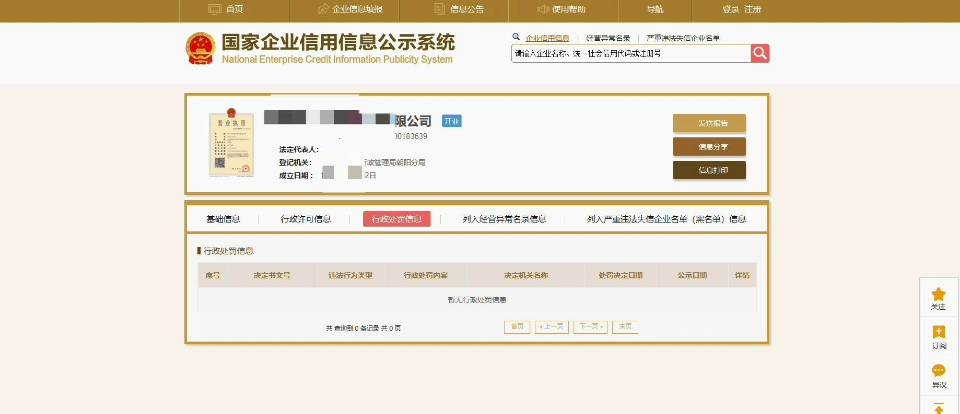 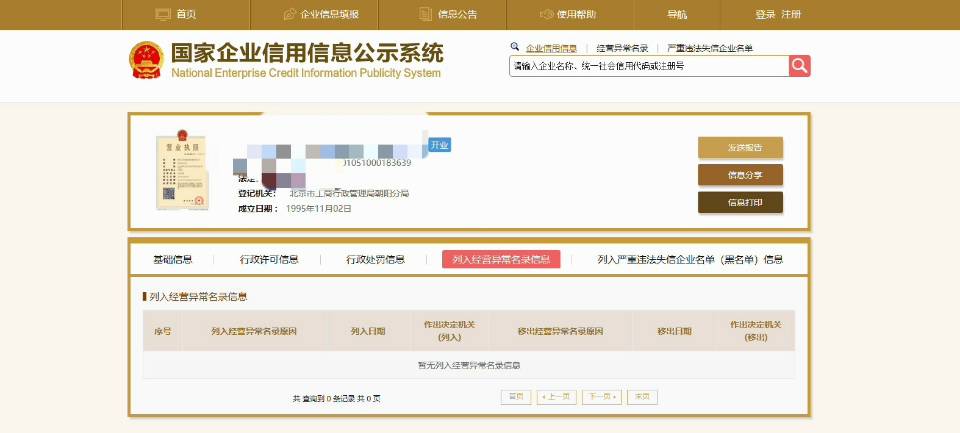 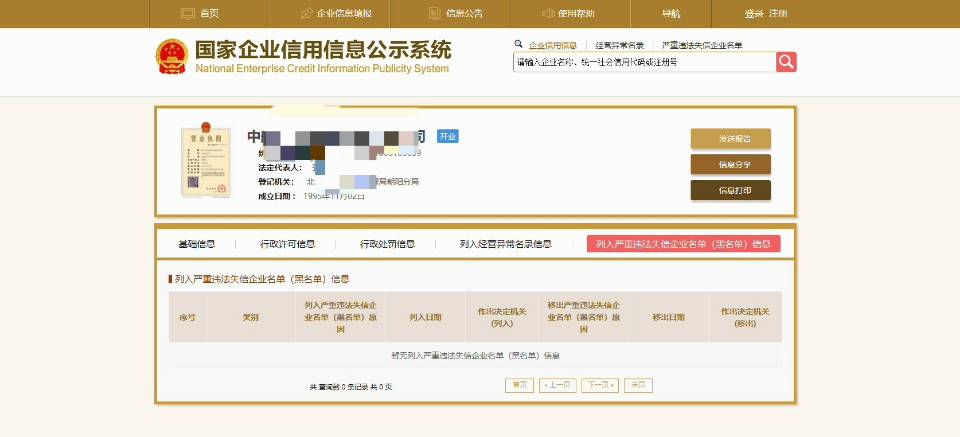  “信用中国”网站（www.creditchina.gov.cn） “失信黑名单”栏截图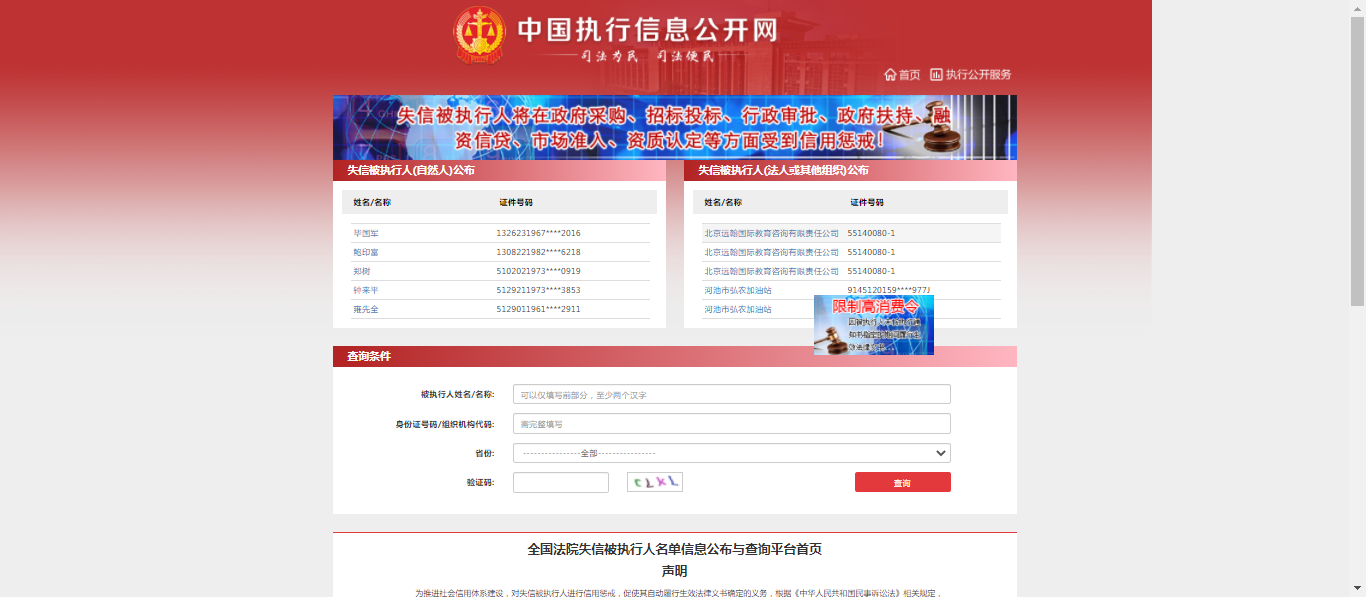 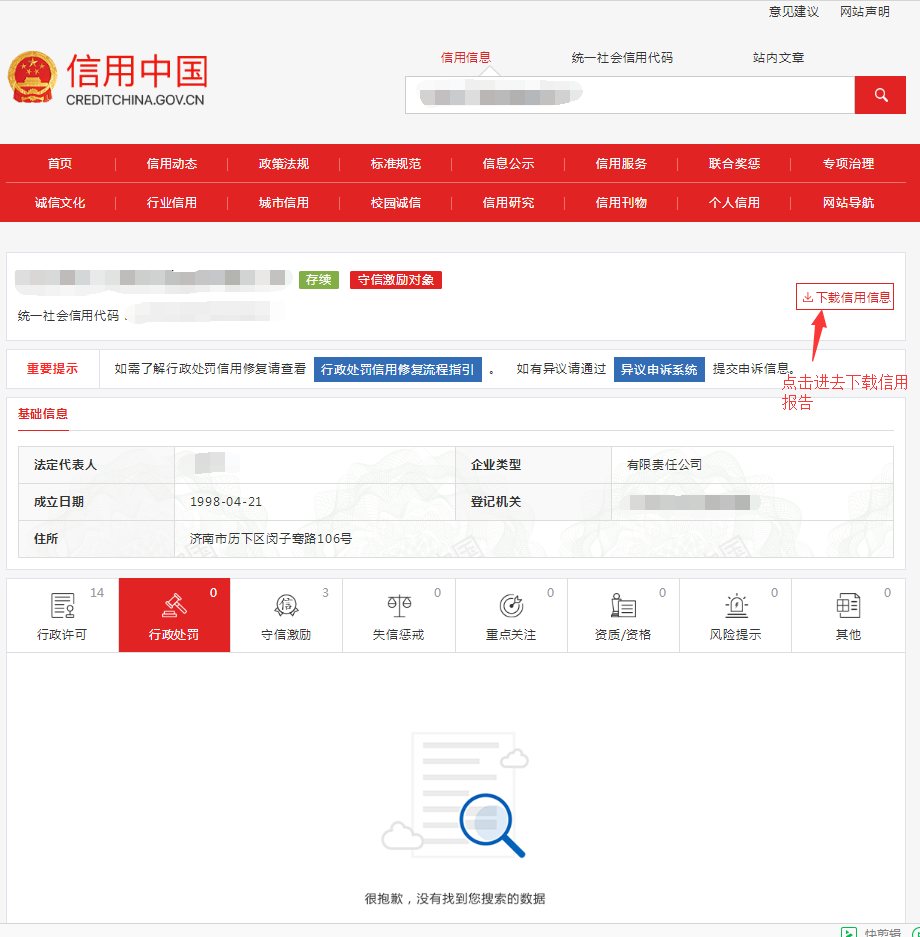 “信用能源”网站截图（http://www.creditenergy.gov.cn/main）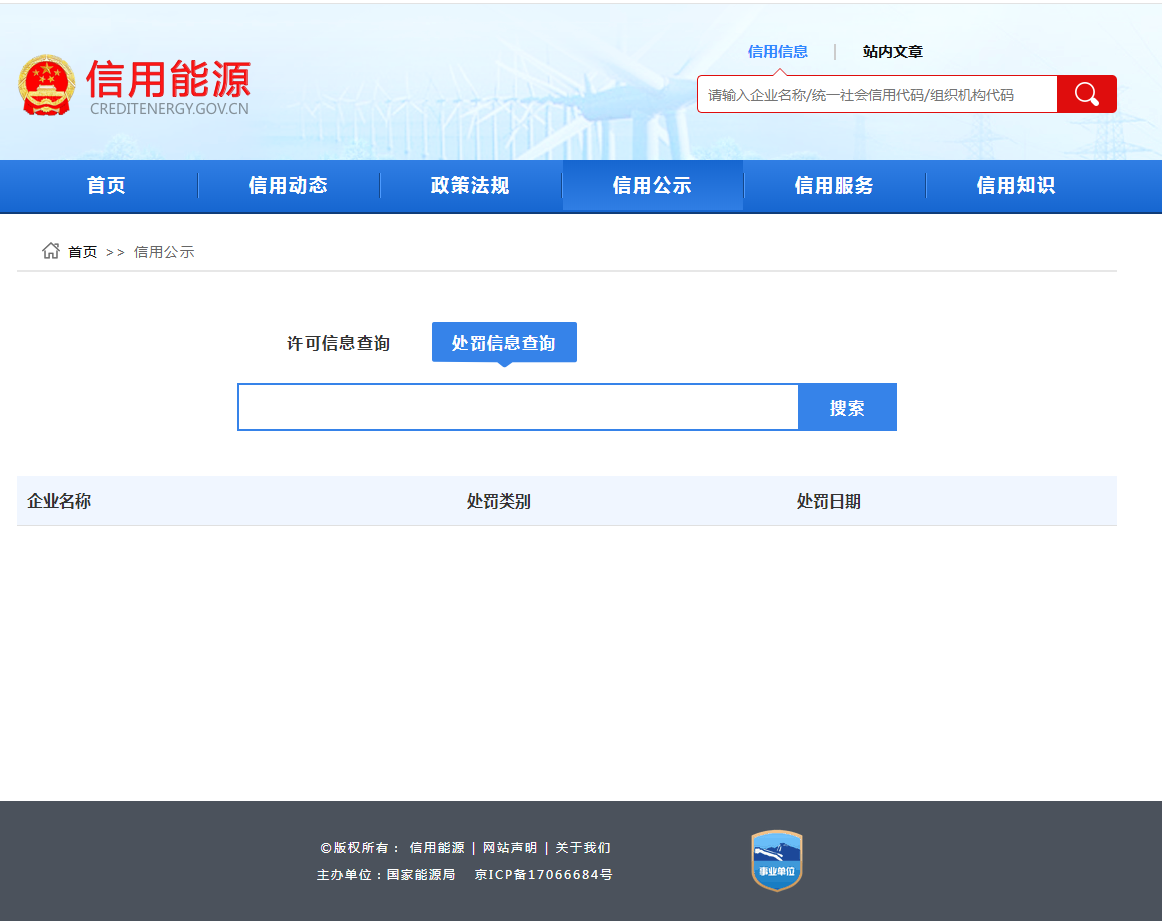 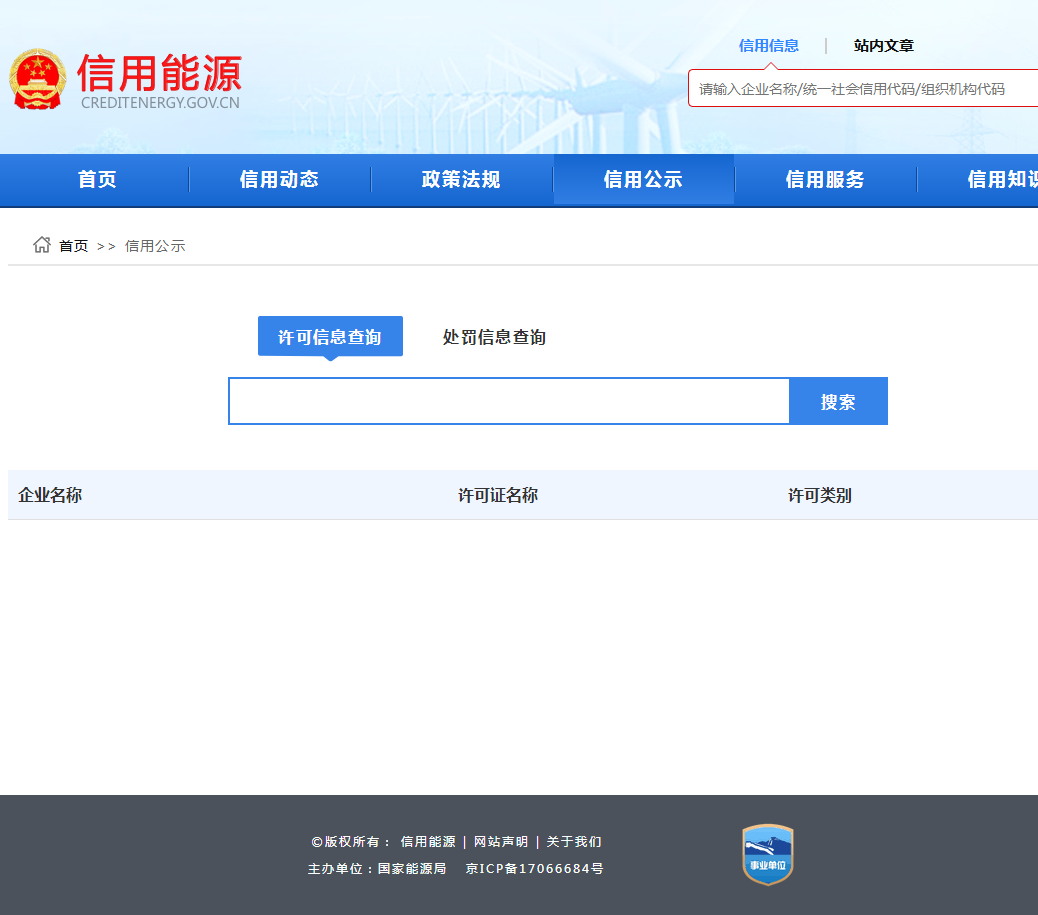 “信用电力”网站查询截图“信用电力”网站查询截图“信用电力”网站截图（http://creditpower.cec.org.cn:18100/acloud-xydl-ui/unionAwardPunishTwo）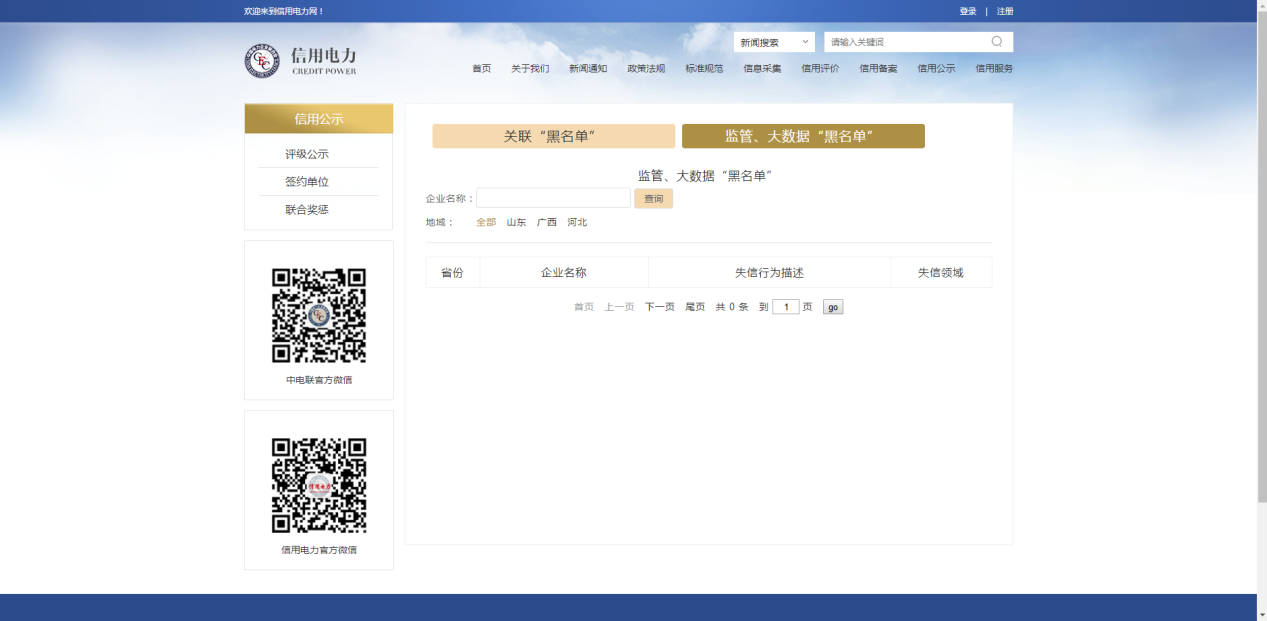 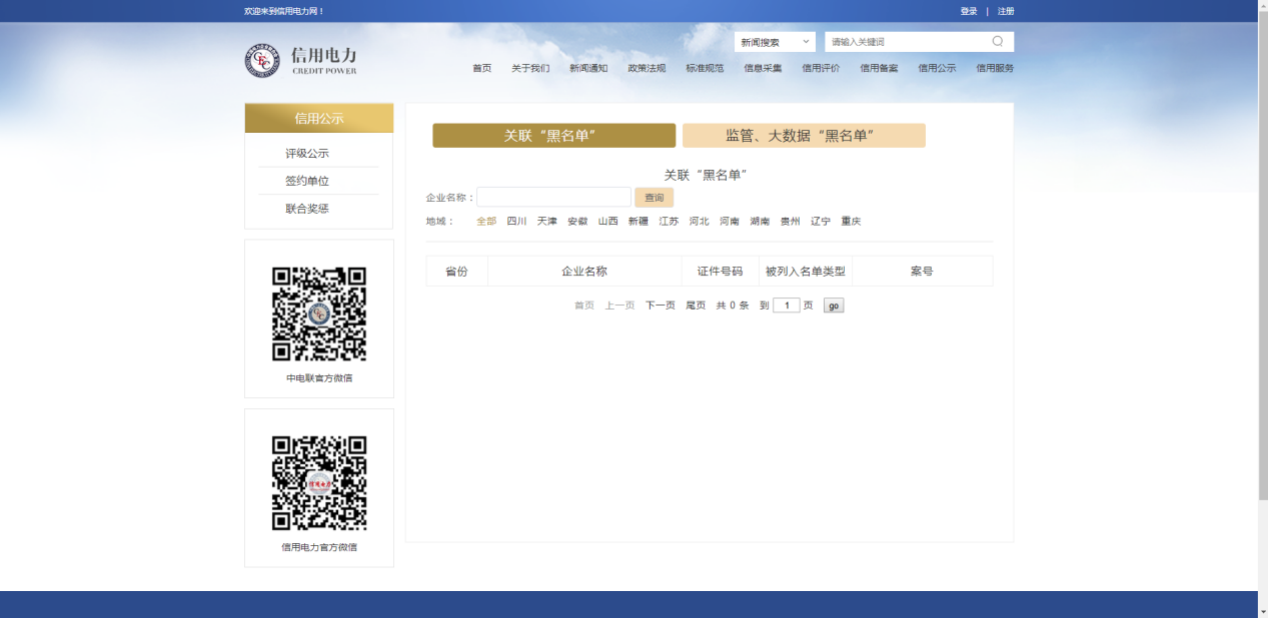 国税总局重大税收违法案件信息公布栏网站截图（http://www.chinatax.gov.cn/）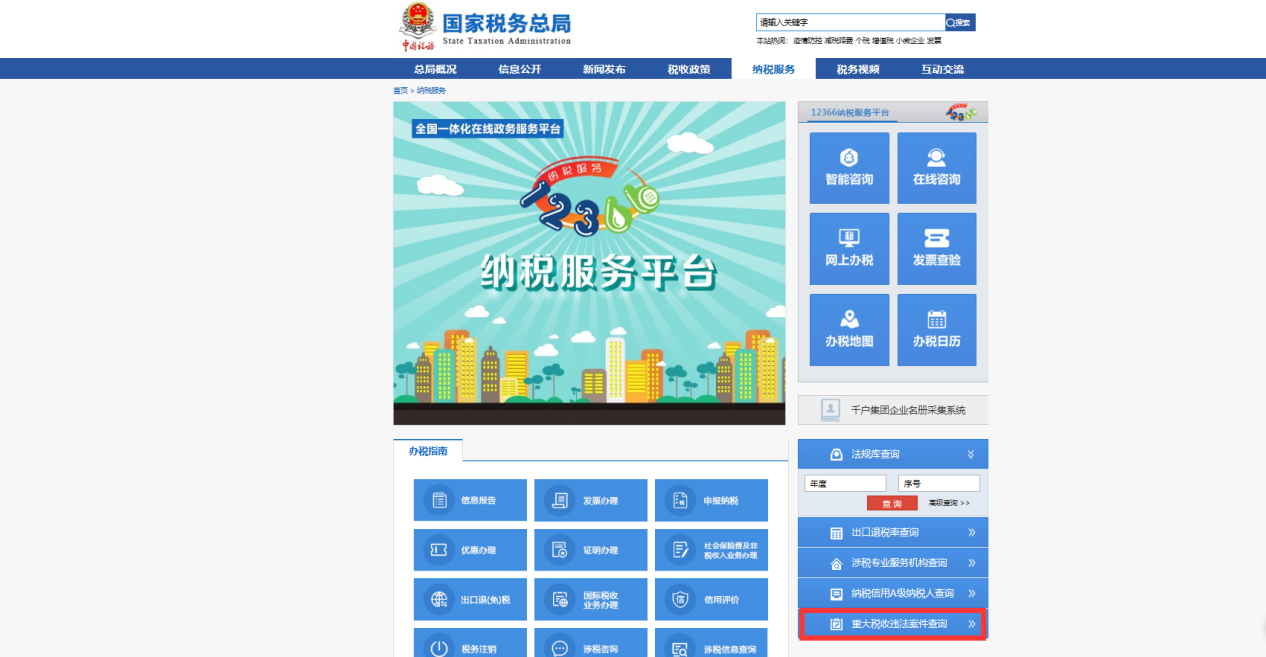 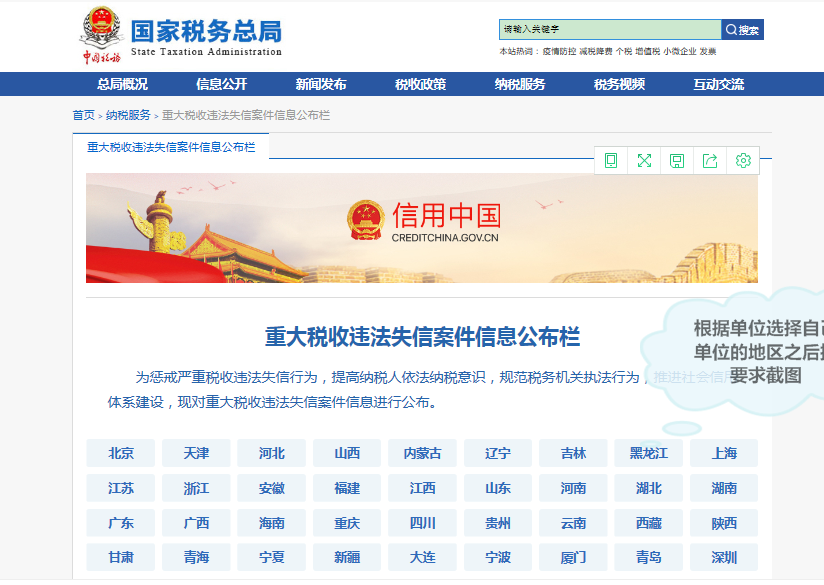 “中国裁判文书网”（wenshu.court.gov.cn）站查询截图；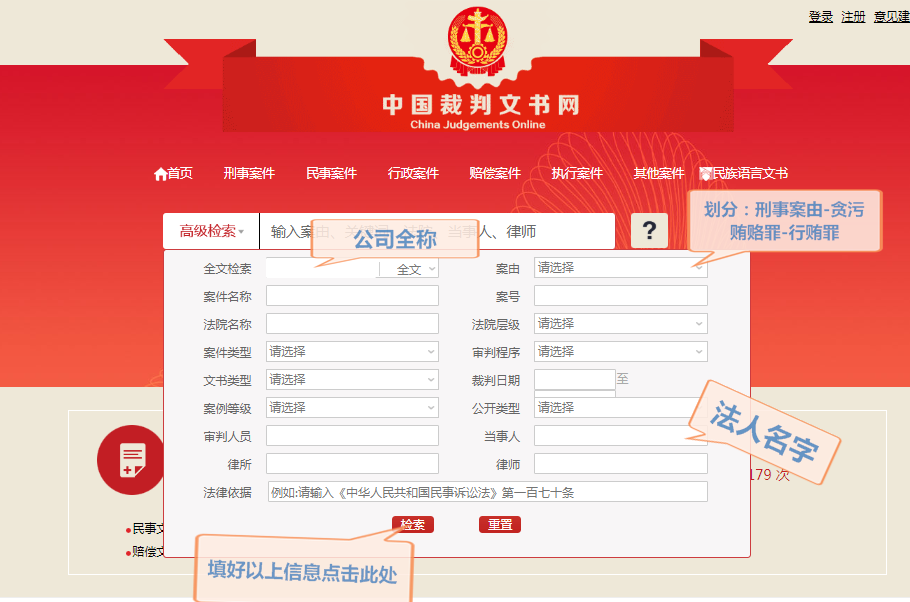 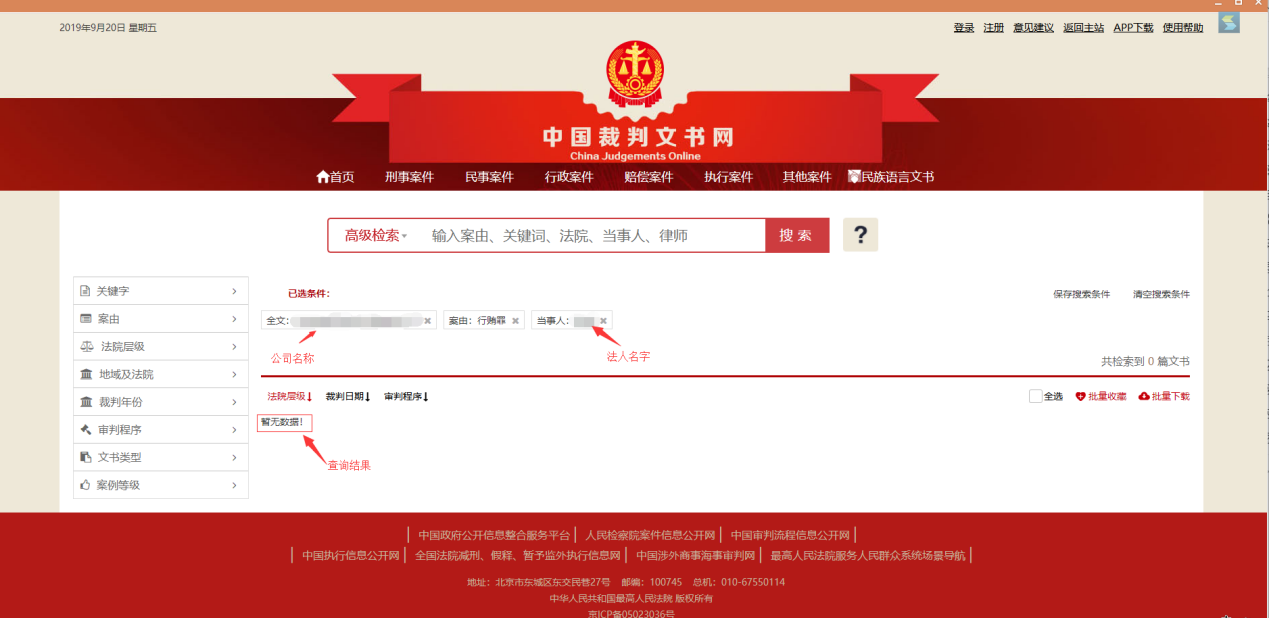 声明致：内蒙古电力（集团）有限责任公司内蒙古超高压供电分公司我公司参与          （项目名称）         （招标编号）投标，针对本次投标公司声明不存在以下任意一种情况：1.与招标人存在利害关系可能影响招标公正性的法人、其他组织或者个人,参加投标。2. 法定代表人或单位负责人为同一人或者存在控股、管理关系的不同单位,参加同一标包投标或者未划分标包的同一招标项目投标。3. 除单一来源采购项目和设计施工等总承包项目外，为采购项目提供整体设计、规范编制或者项目管理、监理、检测等服务的供应商，不得再参加本采购项目的其他采购活动。特此声明单位名称：                  （盖公章）年   月   日标段号名称采购方式服务名称服务描述数量单位单项最高限价（元）子项目编号子项目名称预估总金额（元）服务日期服务地点招标人实施单位CJ-2022-29-20绿化服务框架询比采购树木、花卉种植、养护，绿植租赁、购置等.云杉H=0.5-1，新工栽植及养护二年，成活率达90%以上。1株144.77//580000合同签订后至2023年12月31日局本部、各变电站综合事务中心CJ-2022-29-20绿化服务框架询比采购树木、花卉种植、养护，绿植租赁、购置等.云杉H=1.2-1.5，新工栽植及养护二年，成活率达90%以上。1株180.25//580000合同签订后至2023年12月31日局本部、各变电站综合事务中心CJ-2022-29-20绿化服务框架询比采购树木、花卉种植、养护，绿植租赁、购置等.云杉H=2.5-3，新工栽植及养护二年，成活率达90%以上。1株489.93//580000合同签订后至2023年12月31日局本部、各变电站综合事务中心CJ-2022-29-20绿化服务框架询比采购树木、花卉种植、养护，绿植租赁、购置等.云杉H=3-5，新工栽植及养护二年，成活率达90%以上。1株753.8//580000合同签订后至2023年12月31日局本部、各变电站综合事务中心CJ-2022-29-20绿化服务框架询比采购树木、花卉种植、养护，绿植租赁、购置等.油松H=1-1.5，新工栽植及养护二年，成活率达90%以上。1株170.09//580000合同签订后至2023年12月31日局本部、各变电站综合事务中心CJ-2022-29-20绿化服务框架询比采购树木、花卉种植、养护，绿植租赁、购置等.油松H=1.5-2，新工栽植及养护二年，成活率达90%以上。1株295.24//580000合同签订后至2023年12月31日局本部、各变电站综合事务中心CJ-2022-29-20绿化服务框架询比采购树木、花卉种植、养护，绿植租赁、购置等.油松H=2-2.5，新工栽植及养护二年，成活率达90%以上。1株407.43//580000合同签订后至2023年12月31日局本部、各变电站综合事务中心CJ-2022-29-20绿化服务框架询比采购树木、花卉种植、养护，绿植租赁、购置等.油松H=2.5-3，新工栽植及养护二年，成活率达90%以上。1株484.85//580000合同签订后至2023年12月31日局本部、各变电站综合事务中心CJ-2022-29-20绿化服务框架询比采购树木、花卉种植、养护，绿植租赁、购置等.樟子松H=1.5-2，新工栽植及养护二年，成活率达90%以上。1株285.08//580000合同签订后至2023年12月31日局本部、各变电站综合事务中心CJ-2022-29-20绿化服务框架询比采购树木、花卉种植、养护，绿植租赁、购置等.樟子松H=2-2.5，新工栽植及养护二年，成活率达90%以上。1株382.05//580000合同签订后至2023年12月31日局本部、各变电站综合事务中心CJ-2022-29-20绿化服务框架询比采购树木、花卉种植、养护，绿植租赁、购置等.樟子松H=2.5-3，新工栽植及养护二年，成活率达90%以上。1株464.56//580000合同签订后至2023年12月31日局本部、各变电站综合事务中心CJ-2022-29-20绿化服务框架询比采购树木、花卉种植、养护，绿植租赁、购置等.桧柏H=1-1.5，新工栽植及养护二年，成活率达90%以上。1株154.87//580000合同签订后至2023年12月31日局本部、各变电站综合事务中心CJ-2022-29-20绿化服务框架询比采购树木、花卉种植、养护，绿植租赁、购置等.桧柏H=1.5-2，新工栽植及养护二年，成活率达90%以上。1株264.79//580000合同签订后至2023年12月31日局本部、各变电站综合事务中心CJ-2022-29-20绿化服务框架询比采购树木、花卉种植、养护，绿植租赁、购置等.桧柏H=2-2.5，新工栽植及养护二年，成活率达90%以上。1株351.61//580000合同签订后至2023年12月31日局本部、各变电站综合事务中心CJ-2022-29-20绿化服务框架询比采购树木、花卉种植、养护，绿植租赁、购置等.桧柏H=2.5-3，新工栽植及养护二年，成活率达90%以上。1株444.26//580000合同签订后至2023年12月31日局本部、各变电站综合事务中心CJ-2022-29-20绿化服务框架询比采购树木、花卉种植、养护，绿植租赁、购置等.侧柏H=1-1.5，新工栽植及养护二年，成活率达90%以上。1株145.73//580000合同签订后至2023年12月31日局本部、各变电站综合事务中心CJ-2022-29-20绿化服务框架询比采购树木、花卉种植、养护，绿植租赁、购置等.侧柏H=1.5-2，新工栽植及养护二年，成活率达90%以上。1株259.72//580000合同签订后至2023年12月31日局本部、各变电站综合事务中心CJ-2022-29-20绿化服务框架询比采购树木、花卉种植、养护，绿植租赁、购置等.垂柳D=10-12;H≥3m，带土球，带冠，新工栽植及养护二年，成活率达90%以上。1株611.84//580000合同签订后至2023年12月31日局本部、各变电站综合事务中心CJ-2022-29-20绿化服务框架询比采购树木、花卉种植、养护，绿植租赁、购置等.垂柳D=12-15;H≥3m，裸根，新工栽植及养护二年，成活率达90%以上。1株782.72//580000合同签订后至2023年12月31日局本部、各变电站综合事务中心CJ-2022-29-20绿化服务框架询比采购树木、花卉种植、养护，绿植租赁、购置等.垂柳D=15-18;H≥3m，裸根，新工栽植及养护二年，成活率达90%以上。1株1266.82//580000合同签订后至2023年12月31日局本部、各变电站综合事务中心CJ-2022-29-20绿化服务框架询比采购树木、花卉种植、养护，绿植租赁、购置等.垂柳D=15-18;H≥3m，带土球，带冠，新工栽植及养护二年，成活率达90%以上。1株1382.51//580000合同签订后至2023年12月31日局本部、各变电站综合事务中心CJ-2022-29-20绿化服务框架询比采购树木、花卉种植、养护，绿植租赁、购置等.果树D=4-6;H≥3m，带土球、带冠，新工栽植及养护二年，成活率达90%以上。1株242.67//580000合同签订后至2023年12月31日局本部、各变电站综合事务中心CJ-2022-29-20绿化服务框架询比采购树木、花卉种植、养护，绿植租赁、购置等.果树D=6-8;H≥3m，带土球、带冠，新工栽植及养护二年，成活率达90%以上。1株429.05//580000合同签订后至2023年12月31日局本部、各变电站综合事务中心CJ-2022-29-20绿化服务框架询比采购树木、花卉种植、养护，绿植租赁、购置等.国槐D=12-15;H≥3m，带土球、带冠，新工栽植及养护二年，成活率达90%以上。1株1476.7//580000合同签订后至2023年12月31日局本部、各变电站综合事务中心CJ-2022-29-20绿化服务框架询比采购树木、花卉种植、养护，绿植租赁、购置等.国槐D=15-18;H≥3m，新工栽植及养护二年，成活率达90%以上。1株1865.66//580000合同签订后至2023年12月31日局本部、各变电站综合事务中心CJ-2022-29-20绿化服务框架询比采购树木、花卉种植、养护，绿植租赁、购置等.国槐D=15-18;H≥3m，带土球、带冠，新工栽植及养护二年，成活率达90%以上。1株2316.31//580000合同签订后至2023年12月31日局本部、各变电站综合事务中心CJ-2022-29-20绿化服务框架询比采购树木、花卉种植、养护，绿植租赁、购置等.红花洋槐D=6-8;H≥3m，带土球、带冠，新工栽植及养护二年，成活率达90%以上。1株418.89//580000合同签订后至2023年12月31日局本部、各变电站综合事务中心CJ-2022-29-20绿化服务框架询比采购树木、花卉种植、养护，绿植租赁、购置等.红花洋槐D=8-10;H≥3m，带土球、带冠，新工栽植及养护二年，成活率达90%以上。1株645//580000合同签订后至2023年12月31日局本部、各变电站综合事务中心CJ-2022-29-20绿化服务框架询比采购树木、花卉种植、养护，绿植租赁、购置等.红花洋槐D=10-12;H≥3m，带土球、带冠，新工栽植及养护二年，成活率达90%以上。1株1119.34//580000合同签订后至2023年12月31日局本部、各变电站综合事务中心CJ-2022-29-20绿化服务框架询比采购树木、花卉种植、养护，绿植租赁、购置等.龙爪槐D=4-6;H≥3m，带土球、带冠，新工栽植及养护二年，成活率达90%以上。1株303.57//580000合同签订后至2023年12月31日局本部、各变电站综合事务中心CJ-2022-29-20绿化服务框架询比采购树木、花卉种植、养护，绿植租赁、购置等.龙爪槐D=6-8;H≥3m，带土球、带冠，新工栽植及养护二年，成活率达90%以上。1株510.25//580000合同签订后至2023年12月31日局本部、各变电站综合事务中心CJ-2022-29-20绿化服务框架询比采购树木、花卉种植、养护，绿植租赁、购置等.龙爪槐D=8-10;H≥3m，带土球、带冠，新工栽植及养护二年，成活率达90%以上。1株919.05//580000合同签订后至2023年12月31日局本部、各变电站综合事务中心CJ-2022-29-20绿化服务框架询比采购树木、花卉种植、养护，绿植租赁、购置等.刺槐D=4-6;H≥3m，带土球、带冠，新工栽植及养护二年，成活率达90%以上。1株186.84//580000合同签订后至2023年12月31日局本部、各变电站综合事务中心CJ-2022-29-20绿化服务框架询比采购树木、花卉种植、养护，绿植租赁、购置等.刺槐D=6-8;H≥3m，带土球、带冠，新工栽植及养护二年，成活率达90%以上。1株317.41//580000合同签订后至2023年12月31日局本部、各变电站综合事务中心CJ-2022-29-20绿化服务框架询比采购树木、花卉种植、养护，绿植租赁、购置等.刺槐D=8-10;H≥3m，带土球、带冠，新工栽植及养护二年，成活率达90%以上。1株502.9//580000合同签订后至2023年12月31日局本部、各变电站综合事务中心CJ-2022-29-20绿化服务框架询比采购树木、花卉种植、养护，绿植租赁、购置等.新疆杨D=4-6;H≥3m，裸根，新工栽植及养护二年，成活率达90%以上。1株139.59//580000合同签订后至2023年12月31日局本部、各变电站综合事务中心CJ-2022-29-20绿化服务框架询比采购树木、花卉种植、养护，绿植租赁、购置等.新疆杨D=4-6;H≥3m，带土球、带冠，新工栽植及养护二年，成活率达90%以上。1株220.73//580000合同签订后至2023年12月31日局本部、各变电站综合事务中心CJ-2022-29-20绿化服务框架询比采购树木、花卉种植、养护，绿植租赁、购置等.新疆杨D=6-8;H≥3m，裸根，新工栽植及养护二年，成活率达90%以上。1株236.55//580000合同签订后至2023年12月31日局本部、各变电站综合事务中心CJ-2022-29-20绿化服务框架询比采购树木、花卉种植、养护，绿植租赁、购置等.新疆杨D=6-8;H≥3m，，带土球、带冠，新工栽植及养护二年，成活率达90%以上。1株271.72//580000合同签订后至2023年12月31日局本部、各变电站综合事务中心CJ-2022-29-20绿化服务框架询比采购树木、花卉种植、养护，绿植租赁、购置等.新疆杨D=8-10;H≥3m，裸根，新工栽植及养护二年，成活率达90%以上。1株307.17//580000合同签订后至2023年12月31日局本部、各变电站综合事务中心CJ-2022-29-20绿化服务框架询比采购树木、花卉种植、养护，绿植租赁、购置等.新疆杨D=8-10;H≥3m，带土球、带冠，新工栽植及养护二年，成活率达90%以上。1株401.41//580000合同签订后至2023年12月31日局本部、各变电站综合事务中心CJ-2022-29-20绿化服务框架询比采购树木、花卉种植、养护，绿植租赁、购置等.火炬D=4-6;H≥3m，裸根，新工栽植及养护二年，成活率达90%以上。1株164.96//580000合同签订后至2023年12月31日局本部、各变电站综合事务中心CJ-2022-29-20绿化服务框架询比采购树木、花卉种植、养护，绿植租赁、购置等.火炬D=4-6;H≥3m，带土球、带冠，新工栽植及养护二年，成活率达90%以上。1株256.27//580000合同签订后至2023年12月31日局本部、各变电站综合事务中心CJ-2022-29-20绿化服务框架询比采购树木、花卉种植、养护，绿植租赁、购置等.火炬D=6-8;H≥3m，裸根，新工栽植及养护二年，成活率达90%以上。1株272.07//580000合同签订后至2023年12月31日局本部、各变电站综合事务中心CJ-2022-29-20绿化服务框架询比采购树木、花卉种植、养护，绿植租赁、购置等.火炬D=6-8;H≥3m，，带土球、带冠，新工栽植及养护二年，成活率达90%以上。1株317.41//580000合同签订后至2023年12月31日局本部、各变电站综合事务中心CJ-2022-29-20绿化服务框架询比采购树木、花卉种植、养护，绿植租赁、购置等.火炬D=8-10;H≥3m，裸根，新工栽植及养护二年，成活率达90%以上。1株357.92//580000合同签订后至2023年12月31日局本部、各变电站综合事务中心CJ-2022-29-20绿化服务框架询比采购树木、花卉种植、养护，绿植租赁、购置等.火炬D=8-10;H≥3m，带土球、带冠，新工栽植及养护二年，成活率达90%以上。1株442.01//580000合同签订后至2023年12月31日局本部、各变电站综合事务中心CJ-2022-29-20绿化服务框架询比采购树木、花卉种植、养护，绿植租赁、购置等.垂榆D=4-6;H≥3m，裸根，新工栽植及养护二年，成活率达90%以上。1株170.03//580000合同签订后至2023年12月31日局本部、各变电站综合事务中心CJ-2022-29-20绿化服务框架询比采购树木、花卉种植、养护，绿植租赁、购置等.垂榆D=4-6;H≥3m，带土球、带冠，新工栽植及养护二年，成活率达90%以上。1株276.55//580000合同签订后至2023年12月31日局本部、各变电站综合事务中心CJ-2022-29-20绿化服务框架询比采购树木、花卉种植、养护，绿植租赁、购置等.垂榆D=6-8;H≥3m，裸根，新工栽植及养护二年，成活率达90%以上。1株292.38//580000合同签订后至2023年12月31日局本部、各变电站综合事务中心CJ-2022-29-20绿化服务框架询比采购树木、花卉种植、养护，绿植租赁、购置等.垂榆D=6-8;H≥3m，带土球、带冠，新工栽植及养护二年，成活率达90%以上。1株358.01//580000合同签订后至2023年12月31日局本部、各变电站综合事务中心CJ-2022-29-20绿化服务框架询比采购树木、花卉种植、养护，绿植租赁、购置等.垂榆D=8-10;H≥3m，裸根，新工栽植及养护二年，成活率达90%以上。1株428.96//580000合同签订后至2023年12月31日局本部、各变电站综合事务中心CJ-2022-29-20绿化服务框架询比采购树木、花卉种植、养护，绿植租赁、购置等.垂榆D=8-10;H≥3m，带土球、带冠，新工栽植及养护二年，成活率达90%以上。1株523.2//580000合同签订后至2023年12月31日局本部、各变电站综合事务中心CJ-2022-29-20绿化服务框架询比采购树木、花卉种植、养护，绿植租赁、购置等.暴马丁香D=2-4;H≥3m，带土球、带冠，新工栽植及养护二年，成活率达90%以上。1株152.68//580000合同签订后至2023年12月31日局本部、各变电站综合事务中心CJ-2022-29-20绿化服务框架询比采购树木、花卉种植、养护，绿植租赁、购置等.暴马丁香D=4-6;H≥3m，带土球、带冠，新工栽植及养护二年，成活率达90%以上。1株262.96//580000合同签订后至2023年12月31日局本部、各变电站综合事务中心CJ-2022-29-20绿化服务框架询比采购树木、花卉种植、养护，绿植租赁、购置等.暴马丁香D=6-8;H≥3m，带土球、带冠，新工栽植及养护二年，成活率达90%以上。1株479.8//580000合同签订后至2023年12月31日局本部、各变电站综合事务中心CJ-2022-29-20绿化服务框架询比采购树木、花卉种植、养护，绿植租赁、购置等.暴马丁香D=8-10;H≥3m，带土球、带冠，新工栽植及养护二年，成活率达90%以上。1株868.31//580000合同签订后至2023年12月31日局本部、各变电站综合事务中心CJ-2022-29-20绿化服务框架询比采购树木、花卉种植、养护，绿植租赁、购置等.山桃D=3-4;H≥3m，裸根，新工栽植及养护二年，成活率达90%以上。1株104.5//580000合同签订后至2023年12月31日局本部、各变电站综合事务中心CJ-2022-29-20绿化服务框架询比采购树木、花卉种植、养护，绿植租赁、购置等.山桃D=3-4;H≥3m，带土球、带冠，新工栽植及养护二年，成活率达90%以上。1株142.54//580000合同签订后至2023年12月31日局本部、各变电站综合事务中心CJ-2022-29-20绿化服务框架询比采购树木、花卉种植、养护，绿植租赁、购置等.山桃D=4-6;H≥3m，裸根，新工栽植及养护二年，成活率达90%以上。1株154.8//580000合同签订后至2023年12月31日局本部、各变电站综合事务中心CJ-2022-29-20绿化服务框架询比采购树木、花卉种植、养护，绿植租赁、购置等.山桃D=4-6;H≥3m，带土球、带冠，新工栽植及养护二年，成活率达90%以上。1株181.77//580000合同签订后至2023年12月31日局本部、各变电站综合事务中心CJ-2022-29-20绿化服务框架询比采购树木、花卉种植、养护，绿植租赁、购置等.山桃D=6-8;H≥3m，带土球、带冠，新工栽植及养护二年，成活率达90%以上。1株292.02//580000合同签订后至2023年12月31日局本部、各变电站综合事务中心CJ-2022-29-20绿化服务框架询比采购树木、花卉种植、养护，绿植租赁、购置等.山桃D=8-10;H≥3m，带土球、带冠，新工栽植及养护二年，成活率达90%以上。1株421.7//580000合同签订后至2023年12月31日局本部、各变电站综合事务中心CJ-2022-29-20绿化服务框架询比采购树木、花卉种植、养护，绿植租赁、购置等.山杏D=3-4;H≥3m，带土球、带冠，新工栽植及养护二年，成活率达90%以上。1株147.61//580000合同签订后至2023年12月31日局本部、各变电站综合事务中心CJ-2022-29-20绿化服务框架询比采购树木、花卉种植、养护，绿植租赁、购置等.山杏D=4-6;H≥3m，带土球、带冠，新工栽植及养护二年，成活率达90%以上。1株191.92//580000合同签订后至2023年12月31日局本部、各变电站综合事务中心CJ-2022-29-20绿化服务框架询比采购树木、花卉种植、养护，绿植租赁、购置等.山杏D=6-8;H≥3m，带土球、带冠，新工栽植及养护二年，成活率达90%以上。1株297.1//580000合同签订后至2023年12月31日局本部、各变电站综合事务中心CJ-2022-29-20绿化服务框架询比采购树木、花卉种植、养护，绿植租赁、购置等.山杏D=8-10;H≥3m，带土球、带冠，新工栽植及养护二年，成活率达90%以上。1株381.1//580000合同签订后至2023年12月31日局本部、各变电站综合事务中心CJ-2022-29-20绿化服务框架询比采购树木、花卉种植、养护，绿植租赁、购置等.桧柏球冠丛高:H=0.6-0.8，新工栽植及养护二年，成活率达90%以上。1株140.56//580000合同签订后至2023年12月31日局本部、各变电站综合事务中心CJ-2022-29-20绿化服务框架询比采购树木、花卉种植、养护，绿植租赁、购置等.桧柏球冠丛高:H=0.8-1，新工栽植及养护二年，成活率达90%以上。1株160.85//580000合同签订后至2023年12月31日局本部、各变电站综合事务中心CJ-2022-29-20绿化服务框架询比采购树木、花卉种植、养护，绿植租赁、购置等.沙地柏冠丛高:H=0.2-0.4，新工栽植及养护二年，成活率达90%以上。1株60.46//580000合同签订后至2023年12月31日局本部、各变电站综合事务中心CJ-2022-29-20绿化服务框架询比采购树木、花卉种植、养护，绿植租赁、购置等.沙地柏冠丛高:H=0.4-0.6，新工栽植及养护二年，成活率达90%以上。1株82.18//580000合同签订后至2023年12月31日局本部、各变电站综合事务中心CJ-2022-29-20绿化服务框架询比采购树木、花卉种植、养护，绿植租赁、购置等.玫瑰冠丛高:H=0.4-0.6，5-7分枝/株，6-7株/丛，新工栽植及养护二年，成活率达90%以上。1丛97.16//580000合同签订后至2023年12月31日局本部、各变电站综合事务中心CJ-2022-29-20绿化服务框架询比采购树木、花卉种植、养护，绿植租赁、购置等.玫瑰冠丛高:H=0.4-0.6，7-10分枝/株，6-7株/丛，新工栽植及养护二年，成活率达90%以上。1丛121.71//580000合同签订后至2023年12月31日局本部、各变电站综合事务中心CJ-2022-29-20绿化服务框架询比采购树木、花卉种植、养护，绿植租赁、购置等.四季玫瑰冠丛高:H=0.4-0.6，5-7分枝/株，6-7株/丛，新工栽植及养护二年，成活率达90%以上。1丛114.75//580000合同签订后至2023年12月31日局本部、各变电站综合事务中心CJ-2022-29-20绿化服务框架询比采购树木、花卉种植、养护，绿植租赁、购置等.紫丁香冠丛高:H=0.4-0.6，5-7分枝/株，6-7株/丛，新工栽植及养护二年，成活率达90%以上。1丛97.16//580000合同签订后至2023年12月31日局本部、各变电站综合事务中心CJ-2022-29-20绿化服务框架询比采购树木、花卉种植、养护，绿植租赁、购置等.紫丁香冠丛高:H=0.4-0.6，7-10分枝/株，6-7株/丛，新工栽植及养护二年，成活率达90%以上。1丛128.75//580000合同签订后至2023年12月31日局本部、各变电站综合事务中心CJ-2022-29-20绿化服务框架询比采购树木、花卉种植、养护，绿植租赁、购置等.什锦丁香冠丛高:H=0.4-0.6，5-7分枝/株，6-7株/丛，新工栽植及养护二年，成活率达90%以上。1丛121.71//580000合同签订后至2023年12月31日局本部、各变电站综合事务中心CJ-2022-29-20绿化服务框架询比采购树木、花卉种植、养护，绿植租赁、购置等.白丁香冠丛高:H=0.4-0.6，7-10分枝/株，6-7株/丛，新工栽植及养护二年，成活率达90%以上。1丛121.71//580000合同签订后至2023年12月31日局本部、各变电站综合事务中心CJ-2022-29-20绿化服务框架询比采购树木、花卉种植、养护，绿植租赁、购置等.珍珠梅冠丛高:H=0.4-0.6，5-7分枝/株，6-7株/丛，新工栽植及养护二年，成活率达90%以上。1丛107.72//580000合同签订后至2023年12月31日局本部、各变电站综合事务中心CJ-2022-29-20绿化服务框架询比采购树木、花卉种植、养护，绿植租赁、购置等.黄刺梅冠丛高:H=0.4-0.6，5-7分枝/株，6-7株/丛，新工栽植及养护二年，成活率达90%以上。1丛114.75//580000合同签订后至2023年12月31日局本部、各变电站综合事务中心CJ-2022-29-20绿化服务框架询比采购树木、花卉种植、养护，绿植租赁、购置等.重瓣榆叶梅冠丛高:H=0.4-0.6，5-7分枝/株，6-7株/丛，新工栽植及养护二年，成活率达90%以上。1丛114.75//580000合同签订后至2023年12月31日局本部、各变电站综合事务中心CJ-2022-29-20绿化服务框架询比采购树木、花卉种植、养护，绿植租赁、购置等.金露梅冠丛高:H=0.4-0.6，5-7分枝/株，6-7株/丛，新工栽植及养护二年，成活率达90%以上。1丛128.75//580000合同签订后至2023年12月31日局本部、各变电站综合事务中心CJ-2022-29-20绿化服务框架询比采购树木、花卉种植、养护，绿植租赁、购置等.连翘冠丛高:H=0.4-0.6，5-7分枝/株，6-7株/丛，新工栽植及养护二年，成活率达90%以上。1丛107.72//580000合同签订后至2023年12月31日局本部、各变电站综合事务中心CJ-2022-29-20绿化服务框架询比采购树木、花卉种植、养护，绿植租赁、购置等.胡枝子冠丛高:H=0.4-0.6，5-7分枝/株，6-7株/丛，新工栽植及养护二年，成活率达90%以上。1丛135.78//580000合同签订后至2023年12月31日局本部、各变电站综合事务中心CJ-2022-29-20绿化服务框架询比采购树木、花卉种植、养护，绿植租赁、购置等.金焰绣铁菊冠丛高:H=0.2-0.5，5-7分枝/株，6-7株/丛，新工栽植及养护二年，成活率达90%以上。1丛79.96//580000合同签订后至2023年12月31日局本部、各变电站综合事务中心CJ-2022-29-20绿化服务框架询比采购树木、花卉种植、养护，绿植租赁、购置等.金山绣铁菊冠丛高:H=0.2-0.5，5-7分枝/株，6-7株/丛。3.新工栽植及养护二年，成活率达90%以上。1丛87//580000合同签订后至2023年12月31日局本部、各变电站综合事务中心CJ-2022-29-20绿化服务框架询比采购树木、花卉种植、养护，绿植租赁、购置等.紫叶小檗冠丛高:H=0.2-0.5，5-7分枝/株，6-7株/丛，新工栽植及养护二年，成活率达90%以上1丛72.93//580000合同签订后至2023年12月31日局本部、各变电站综合事务中心CJ-2022-29-20绿化服务框架询比采购树木、花卉种植、养护，绿植租赁、购置等.红瑞木冠丛高:H=0.2-0.5，5-7分枝/株，6-7株/丛，新工栽植及养护二年，成活率达90%以上1丛79.96//580000合同签订后至2023年12月31日局本部、各变电站综合事务中心CJ-2022-29-20绿化服务框架询比采购树木、花卉种植、养护，绿植租赁、购置等.接骨木冠丛高:H=0.2-0.5，5-7分枝/株，6-7株/丛，新工栽植及养护二年，成活率达90%以上1丛115.06//580000合同签订后至2023年12月31日局本部、各变电站综合事务中心CJ-2022-29-20绿化服务框架询比采购树木、花卉种植、养护，绿植租赁、购置等.接骨木冠丛高:H=0.2-0.5，7-10分枝/株，6-7株/丛，新工栽植及养护二年，成活率达90%以上1丛122.09//580000合同签订后至2023年12月31日局本部、各变电站综合事务中心CJ-2022-29-20绿化服务框架询比采购树木、花卉种植、养护，绿植租赁、购置等.忍冬冠丛高:H=0.2-0.5，5-7分枝/株，6-7株/丛，新工栽植及养护二年，成活率达90%以上1丛100.98//580000合同签订后至2023年12月31日局本部、各变电站综合事务中心CJ-2022-29-20绿化服务框架询比采购树木、花卉种植、养护，绿植租赁、购置等.美丽忍冬冠丛高:H=0.2-0.5，5-7分枝/株，6-7株/丛，新工栽植及养护二年，成活率达90%以上1丛129.05//580000合同签订后至2023年12月31日局本部、各变电站综合事务中心CJ-2022-29-20绿化服务框架询比采购树木、花卉种植、养护，绿植租赁、购置等.金叶瑜冠丛高:H=0.4-0.6，5-7分枝/株，6-7株/丛，新工栽植及养护二年，成活率达90%以上1丛90.21//580000合同签订后至2023年12月31日局本部、各变电站综合事务中心CJ-2022-29-20绿化服务框架询比采购树木、花卉种植、养护，绿植租赁、购置等.金叶莸冠丛高:H=0.4-0.6，5-7分枝/株，6-7株/丛，新工栽植及养护二年，成活率达90%以上1丛90.21//580000合同签订后至2023年12月31日局本部、各变电站综合事务中心CJ-2022-29-20绿化服务框架询比采购树木、花卉种植、养护，绿植租赁、购置等.月季冠丛高:H=0.4-0.6，5-7分枝/株，6-7株/丛，2-3年生，新工栽植及养护二年，成活率达90%以上1丛100.68//580000合同签订后至2023年12月31日局本部、各变电站综合事务中心CJ-2022-29-20绿化服务框架询比采购树木、花卉种植、养护，绿植租赁、购置等.金叶女贞冠丛高:H=0.4-0.6，5-7分枝/株，6-7株/丛，新工栽植及养护二年，成活率达90%以上1丛100.68//580000合同签订后至2023年12月31日局本部、各变电站综合事务中心CJ-2022-29-20绿化服务框架询比采购树木、花卉种植、养护，绿植租赁、购置等.天目琼花冠丛高:H=0.4-0.6，5-7分枝/株，6-7株/丛新工栽植及养护二年，成活率达90%以上，1丛128.75//580000合同签订后至2023年12月31日局本部、各变电站综合事务中心CJ-2022-29-20绿化服务框架询比采购树木、花卉种植、养护，绿植租赁、购置等.山樱桃冠丛高:H=0.4-0.6，5-7分枝/株，6-7株/丛，新工栽植及养护二年，成活率达90%以上1丛128.75//580000合同签订后至2023年12月31日局本部、各变电站综合事务中心CJ-2022-29-20绿化服务框架询比采购树木、花卉种植、养护，绿植租赁、购置等.紫穗槐冠丛高:H=0.4-0.6，5-7分枝/株，6-7株/丛，2-3年生，新工栽植及养护二年，成活率达90%以上1丛93.65//580000合同签订后至2023年12月31日局本部、各变电站综合事务中心CJ-2022-29-20绿化服务框架询比采购树木、花卉种植、养护，绿植租赁、购置等.紫穗槐冠丛高:H=0.4-0.6，5-7分枝/株，6-7株/丛，3-5年生，新工栽植及养护二年，成活率达90%以上1丛100.68//580000合同签订后至2023年12月31日局本部、各变电站综合事务中心CJ-2022-29-20绿化服务框架询比采购树木、花卉种植、养护，绿植租赁、购置等.红叶李冠丛高:H=0.4-0.6，5-7分枝/株，6-7株/丛，3-5年生，新工栽植及养护二年，成活率达90%以上1丛97.16//580000合同签订后至2023年12月31日局本部、各变电站综合事务中心CJ-2022-29-20绿化服务框架询比采购树木、花卉种植、养护，绿植租赁、购置等.欧李冠丛高:H=0.4-0.6，5-7分枝/株，6-7株/丛，3-5年生，新工栽植及养护二年，成活率达90%以上1丛104.2//580000合同签订后至2023年12月31日局本部、各变电站综合事务中心CJ-2022-29-20绿化服务框架询比采购树木、花卉种植、养护，绿植租赁、购置等.红柳( 柽柳)冠丛高:H=0.4-0.6，5-7分枝/株，6-7株/丛，3-5年生，新工栽植及养护二年，成活率达90%以上1丛107.72//580000合同签订后至2023年12月31日局本部、各变电站综合事务中心CJ-2022-29-20绿化服务框架询比采购树木、花卉种植、养护，绿植租赁、购置等.互叶醉鱼草冠丛高:H=0.4-0.6，5-7分枝/株，6-7株/丛，3-5年生，新工栽植及养护二年，成活率达90%以上1丛128.75//580000合同签订后至2023年12月31日局本部、各变电站综合事务中心CJ-2022-29-20绿化服务框架询比采购树木、花卉种植、养护，绿植租赁、购置等.金银木冠丛高:H=0.2-0.5，5-7分枝/株，6-7株/丛，新工栽植及养护二年，成活率达90%以上1丛87//580000合同签订后至2023年12月31日局本部、各变电站综合事务中心CJ-2022-29-20绿化服务框架询比采购树木、花卉种植、养护，绿植租赁、购置等.金银木冠丛高:H=0.2-0.5，7-10分枝/株，6-7株/丛，新工栽植及养护二年，成活率达90%以上1丛100.98//580000合同签订后至2023年12月31日局本部、各变电站综合事务中心CJ-2022-29-20绿化服务框架询比采购树木、花卉种植、养护，绿植租赁、购置等.梭梭冠丛高:H=0.2-0.5，5-7分枝/株，6-7株/丛，新工栽植及养护二年，成活率达90%以上1丛65.96//580000合同签订后至2023年12月31日局本部、各变电站综合事务中心CJ-2022-29-20绿化服务框架询比采购树木、花卉种植、养护，绿植租赁、购置等.朝鲜黄杨冠丛高:H=0.2-0.3，5-7分枝/株，6-7株/丛，新工栽植及养护二年，成活率达90%以上1丛108.02//580000合同签订后至2023年12月31日局本部、各变电站综合事务中心CJ-2022-29-20绿化服务框架询比采购树木、花卉种植、养护，绿植租赁、购置等.朝鲜黄杨冠丛高:H=0.3-0.5，5-7分枝/株，6-7株/丛，新工栽植及养护二年，成活率达90%以上1丛129.05//580000合同签订后至2023年12月31日局本部、各变电站综合事务中心CJ-2022-29-20绿化服务框架询比采购树木、花卉种植、养护，绿植租赁、购置等.花棒冠丛高:H=0.2-0.5，5-7分枝/株，6-7株/丛，新工栽植及养护二年，成活率达90%以上1丛79.96//580000合同签订后至2023年12月31日局本部、各变电站综合事务中心CJ-2022-29-20绿化服务框架询比采购树木、花卉种植、养护，绿植租赁、购置等.矮牵牛H=0.3-0.5，新工栽植及养护一年，成活率达90%以上。1株3.69//580000合同签订后至2023年12月31日局本部、各变电站综合事务中心CJ-2022-29-20绿化服务框架询比采购树木、花卉种植、养护，绿植租赁、购置等.波斯菊H=0.3-0.5，新工栽植及养护一年，成活率达90%以上。1株4.2//580000合同签订后至2023年12月31日局本部、各变电站综合事务中心CJ-2022-29-20绿化服务框架询比采购树木、花卉种植、养护，绿植租赁、购置等.常夏石竹H=0.3-0.5，7-10芽/株，新工栽植及养护一年，成活率达90%以上。1株5.21//580000合同签订后至2023年12月31日局本部、各变电站综合事务中心CJ-2022-29-20绿化服务框架询比采购树木、花卉种植、养护，绿植租赁、购置等.常夏石竹H=0.3-0.5，3-5芽/株，新工栽植及养护一年，成活率达90%以上。1株4.2//580000合同签订后至2023年12月31日局本部、各变电站综合事务中心CJ-2022-29-20绿化服务框架询比采购树木、花卉种植、养护，绿植租赁、购置等.常夏石竹H=0.3-0.5，2-3芽/株，新工栽植及养护一年，成活率达90%以上。1株3.79//580000合同签订后至2023年12月31日局本部、各变电站综合事务中心CJ-2022-29-20绿化服务框架询比采购树木、花卉种植、养护，绿植租赁、购置等.常夏石竹H=0.3-0.5，5-7芽/株，新工栽植及养护一年，成活率达90%以上。1株4.71//580000合同签订后至2023年12月31日局本部、各变电站综合事务中心CJ-2022-29-20绿化服务框架询比采购树木、花卉种植、养护，绿植租赁、购置等.串红H=0.3-0.5，新工栽植及养护一年，成活率达90%以上。1株3.69//580000合同签订后至2023年12月31日局本部、各变电站综合事务中心CJ-2022-29-20绿化服务框架询比采购树木、花卉种植、养护，绿植租赁、购置等.大花萱草H=0.3-0.5，7-10芽/株，新工栽植及养护一年，成活率达90%以上。1株4.71//580000合同签订后至2023年12月31日局本部、各变电站综合事务中心CJ-2022-29-20绿化服务框架询比采购树木、花卉种植、养护，绿植租赁、购置等.大花萱草H=0.3-0.5，3-5芽/株，2.新工栽植及养护一年，成活率达90%以上。1株3.79//580000合同签订后至2023年12月31日局本部、各变电站综合事务中心CJ-2022-29-20绿化服务框架询比采购树木、花卉种植、养护，绿植租赁、购置等.大花萱草H=0.3-0.5，2-3芽/株，新工栽植及养护一年，成活率达90%以上。1株3.69//580000合同签订后至2023年12月31日局本部、各变电站综合事务中心CJ-2022-29-20绿化服务框架询比采购树木、花卉种植、养护，绿植租赁、购置等.大花萱草H=0.3-0.5，5-7芽/株，新工栽植及养护一年，成活率达90%以上。1株3.88//580000合同签订后至2023年12月31日局本部、各变电站综合事务中心CJ-2022-29-20绿化服务框架询比采购树木、花卉种植、养护，绿植租赁、购置等.地锦H=0.3-0.5，1-2年生，新工栽植及养护一年，成活率达90%以上。1株4.6//580000合同签订后至2023年12月31日局本部、各变电站综合事务中心CJ-2022-29-20绿化服务框架询比采购树木、花卉种植、养护，绿植租赁、购置等.地榆H=0.3-0.5，营养钵，新工栽植及养护一年，成活率达90%以上。1株6.23//580000合同签订后至2023年12月31日局本部、各变电站综合事务中心CJ-2022-29-20绿化服务框架询比采购树木、花卉种植、养护，绿植租赁、购置等.二色补血草H=0.3-0.5，圃地苗，新工栽植及养护一年，成活率达90%以上。1株4.2//580000合同签订后至2023年12月31日局本部、各变电站综合事务中心CJ-2022-29-20绿化服务框架询比采购树木、花卉种植、养护，绿植租赁、购置等.二色补血草H=0.3-0.5，营养钵，新工栽植及养护一年，成活率达90%以上。1株4.71//580000合同签订后至2023年12月31日局本部、各变电站综合事务中心CJ-2022-29-20绿化服务框架询比采购树木、花卉种植、养护，绿植租赁、购置等.芙蓉H=0.3-0.5，新工栽植及养护一年，成活率达90%以上。1株4.2//580000合同签订后至2023年12月31日局本部、各变电站综合事务中心CJ-2022-29-20绿化服务框架询比采购树木、花卉种植、养护，绿植租赁、购置等.福禄考H=0.3-0.5，新工栽植及养护一年，成活率达90%以上。1株3.88//580000合同签订后至2023年12月31日局本部、各变电站综合事务中心CJ-2022-29-20绿化服务框架询比采购树木、花卉种植、养护，绿植租赁、购置等.荷花H=0.3-0.5，新工栽植及养护一年，成活率达90%以上。1株6.64//580000合同签订后至2023年12月31日局本部、各变电站综合事务中心CJ-2022-29-20绿化服务框架询比采购树木、花卉种植、养护，绿植租赁、购置等.荷兰菊H=0.3-0.5，营养钵，新工栽植及养护一年，成活率达90%以上。1株3.79//580000合同签订后至2023年12月31日局本部、各变电站综合事务中心CJ-2022-29-20绿化服务框架询比采购树木、花卉种植、养护，绿植租赁、购置等.荷兰菊H=0.3-0.5，圃地苗，新工栽植及养护一年，成活率达90%以上。1株3.59//580000合同签订后至2023年12月31日局本部、各变电站综合事务中心CJ-2022-29-20绿化服务框架询比采购树木、花卉种植、养护，绿植租赁、购置等.红、绿景天H=0.3-0.5，5-7芽/株，新工栽植及养护一年，成活率达90%以上。1株3.79//580000合同签订后至2023年12月31日局本部、各变电站综合事务中心CJ-2022-29-20绿化服务框架询比采购树木、花卉种植、养护，绿植租赁、购置等.红、绿景天H=0.3-0.5，7-10芽/株，新工栽植及养护一年，成活率达90%以上。1株4.2//580000合同签订后至2023年12月31日局本部、各变电站综合事务中心CJ-2022-29-20绿化服务框架询比采购树木、花卉种植、养护，绿植租赁、购置等.红、绿景天H=0.3-0.5，3-5芽/株，新工栽植及养护一年，成活率达90%以上。1株3.69//580000合同签订后至2023年12月31日局本部、各变电站综合事务中心CJ-2022-29-20绿化服务框架询比采购树木、花卉种植、养护，绿植租赁、购置等.红、绿景天H=0.3-0.5，2-3芽/株，新工栽植及养护一年，成活率达90%以上。1株3.49//580000合同签订后至2023年12月31日局本部、各变电站综合事务中心CJ-2022-29-20绿化服务框架询比采购树木、花卉种植、养护，绿植租赁、购置等.红王子锦带H=0.5-0.8;5-7分枝，新工栽植及养护一年，成活率达90%以上。1株8.96//580000合同签订后至2023年12月31日局本部、各变电站综合事务中心CJ-2022-29-20绿化服务框架询比采购树木、花卉种植、养护，绿植租赁、购置等.黄菖蒲H=0.3-0.5，新工栽植及养护一年，成活率达90%以上。1株3.69//580000合同签订后至2023年12月31日局本部、各变电站综合事务中心CJ-2022-29-20绿化服务框架询比采购树木、花卉种植、养护，绿植租赁、购置等.芨芨草H=0.3-0.5，营养杯，新工栽植及养护一年，成活率达90%以上。1株5.21//580000合同签订后至2023年12月31日局本部、各变电站综合事务中心CJ-2022-29-20绿化服务框架询比采购树木、花卉种植、养护，绿植租赁、购置等.桔梗H=0.3-0.5，圃地苗，新工栽植及养护一年，成活率达90%以上。1株3.69//580000合同签订后至2023年12月31日局本部、各变电站综合事务中心CJ-2022-29-20绿化服务框架询比采购树木、花卉种植、养护，绿植租赁、购置等.桔梗H=0.3-0.5，营养钵，新工栽植及养护一年，成活率达90%以上。1株4.2//580000合同签订后至2023年12月31日局本部、各变电站综合事务中心CJ-2022-29-20绿化服务框架询比采购树木、花卉种植、养护，绿植租赁、购置等.孔雀草H=0.3-0.5，新工栽植及养护一年，成活率达90%以上。1株3.59//580000合同签订后至2023年12月31日局本部、各变电站综合事务中心CJ-2022-29-20绿化服务框架询比采购树木、花卉种植、养护，绿植租赁、购置等.葵H=0.3-0.5，圃地苗，新工栽植及养护一年，成活率达90%以上。1株4.71//580000合同签订后至2023年12月31日局本部、各变电站综合事务中心CJ-2022-29-20绿化服务框架询比采购树木、花卉种植、养护，绿植租赁、购置等.芦苇H=0.3-0.5，新工栽植及养护一年，成活率达90%以上。1株3.59//580000合同签订后至2023年12月31日局本部、各变电站综合事务中心CJ-2022-29-20绿化服务框架询比采购树木、花卉种植、养护，绿植租赁、购置等.马蔺H=0.3-0.5，7-10芽/株，新工栽植及养护一年，成活率达90%以上。1株4.1//580000合同签订后至2023年12月31日局本部、各变电站综合事务中心CJ-2022-29-20绿化服务框架询比采购树木、花卉种植、养护，绿植租赁、购置等.马蔺H=0.3-0.5，3-5芽/株，新工栽植及养护一年，成活率达90%以上。1株3.69//580000合同签订后至2023年12月31日局本部、各变电站综合事务中心CJ-2022-29-20绿化服务框架询比采购树木、花卉种植、养护，绿植租赁、购置等.马蔺H=0.3-0.5，5-7芽/株，新工栽植及养护一年，成活率达90%以上。1株3.88//580000合同签订后至2023年12月31日局本部、各变电站综合事务中心CJ-2022-29-20绿化服务框架询比采购树木、花卉种植、养护，绿植租赁、购置等.马蔺H=0.3-0.5，2-3芽/株，新工栽植及养护一年，成活率达90%以上。1株3.49//580000合同签订后至2023年12月31日局本部、各变电站综合事务中心CJ-2022-29-20绿化服务框架询比采购树木、花卉种植、养护，绿植租赁、购置等.美女樱H=0.3-0.5，新工栽植及养护一年，成活率达90%以上。1株4.2//580000合同签订后至2023年12月31日局本部、各变电站综合事务中心CJ-2022-29-20绿化服务框架询比采购树木、花卉种植、养护，绿植租赁、购置等.葡萄H=0.3-0.5，1-3年生，养护期:三年。1株41.18//580000合同签订后至2023年12月31日局本部、各变电站综合事务中心CJ-2022-29-20绿化服务框架询比采购树木、花卉种植、养护，绿植租赁、购置等.蒲棒H=0.3-0.5，S=0.2-0.31株7.25//580000合同签订后至2023年12月31日局本部、各变电站综合事务中心CJ-2022-29-20绿化服务框架询比采购树木、花卉种植、养护，绿植租赁、购置等.千屈菜H=0.3-0.5，新工栽植及养护一年，成活率达90%以上。1株3.09//580000合同签订后至2023年12月31日局本部、各变电站综合事务中心CJ-2022-29-20绿化服务框架询比采购树木、花卉种植、养护，绿植租赁、购置等.三七景天H=0.3-0.5，7-10芽/株，新工栽植及养护一年，成活率达90%以上。1株3.99//580000合同签订后至2023年12月31日局本部、各变电站综合事务中心CJ-2022-29-20绿化服务框架询比采购树木、花卉种植、养护，绿植租赁、购置等.三七景天H=0.3-0.5，3-5芽/株，新工栽植及养护一年，成活率达90%以上。1株3.59//580000合同签订后至2023年12月31日局本部、各变电站综合事务中心CJ-2022-29-20绿化服务框架询比采购树木、花卉种植、养护，绿植租赁、购置等.三七景天H=0.3-0.5，2-3芽/株，新工栽植及养护一年，成活率达90%以上。1株3.37//580000合同签订后至2023年12月31日局本部、各变电站综合事务中心CJ-2022-29-20绿化服务框架询比采购树木、花卉种植、养护，绿植租赁、购置等.三七景天H=0.3-0.5，5-7芽/株，新工栽植及养护一年，成活率达90%以上。1株3.79//580000合同签订后至2023年12月31日局本部、各变电站综合事务中心CJ-2022-29-20绿化服务框架询比采购树木、花卉种植、养护，绿植租赁、购置等.三色堇H=0.3-0.5，新工栽植及养护一年，成活率达90%以上。1株4.2//580000合同签订后至2023年12月31日局本部、各变电站综合事务中心CJ-2022-29-20绿化服务框架询比采购树木、花卉种植、养护，绿植租赁、购置等.沙葱H=0.3-0.5，营养杯，新工栽植及养护一年，成活率达90%以上。1株5.21//580000合同签订后至2023年12月31日局本部、各变电站综合事务中心CJ-2022-29-20绿化服务框架询比采购树木、花卉种植、养护，绿植租赁、购置等.山荞麦H=0.3-0.5，1-3年生，新工栽植及养护一年，成活率达90%以上。1株5.31//580000合同签订后至2023年12月31日局本部、各变电站综合事务中心CJ-2022-29-20绿化服务框架询比采购树木、花卉种植、养护，绿植租赁、购置等.芍药H=0.3-0.5，营养杯，新工栽植及养护一年，成活率达90%以上。1株7.25//580000合同签订后至2023年12月31日局本部、各变电站综合事务中心CJ-2022-29-20绿化服务框架询比采购树木、花卉种植、养护，绿植租赁、购置等.蜀地榆H=0.3-0.5，圃地苗，新工栽植及养护一年，成活率达90%以上。1株4.71//580000合同签订后至2023年12月31日局本部、各变电站综合事务中心CJ-2022-29-20绿化服务框架询比采购树木、花卉种植、养护，绿植租赁、购置等.蜀葵H=0.3-0.5，营养钵，新工栽植及养护一年，成活率达90%以上。1株4.71//580000合同签订后至2023年12月31日局本部、各变电站综合事务中心CJ-2022-29-20绿化服务框架询比采购树木、花卉种植、养护，绿植租赁、购置等.万寿菊H=0.3-0.5，新工栽植及养护一年，成活率达90%以上。1株3.59//580000合同签订后至2023年12月31日局本部、各变电站综合事务中心CJ-2022-29-20绿化服务框架询比采购树木、花卉种植、养护，绿植租赁、购置等.五叶地锦H=0.3-0.5，3-5年生，新工栽植及养护一年，成活率达90%以上。1株7.52//580000合同签订后至2023年12月31日局本部、各变电站综合事务中心CJ-2022-29-20绿化服务框架询比采购树木、花卉种植、养护，绿植租赁、购置等.五叶地锦H=0.3-0.5，1-3年生，新工栽植及养护一年，成活率达90%以上。1株4.58//580000合同签订后至2023年12月31日局本部、各变电站综合事务中心CJ-2022-29-20绿化服务框架询比采购树木、花卉种植、养护，绿植租赁、购置等.细叶百合H=0.3-0.5，营养钵，新工栽植及养护一年，成活率达90%以上。1株7.76//580000合同签订后至2023年12月31日局本部、各变电站综合事务中心CJ-2022-29-20绿化服务框架询比采购树木、花卉种植、养护，绿植租赁、购置等.细叶百合H=0.3-0.5，圃地苗，新工栽植及养护一年，成活率达90%以上。1株6.23//580000合同签订后至2023年12月31日局本部、各变电站综合事务中心CJ-2022-29-20绿化服务框架询比采购树木、花卉种植、养护，绿植租赁、购置等.小叶女贞H=0.2-0.5;5-7分枝，新工栽植及养护一年，成活率达90%以上。1株7.41//580000合同签订后至2023年12月31日局本部、各变电站综合事务中心CJ-2022-29-20绿化服务框架询比采购树木、花卉种植、养护，绿植租赁、购置等.小叶女贞H=0.5-0.9;5-7分枝，新工栽植及养护一年，成活率达90%以上。1株17.16//580000合同签订后至2023年12月31日局本部、各变电站综合事务中心CJ-2022-29-20绿化服务框架询比采购树木、花卉种植、养护，绿植租赁、购置等.杨柴H=0.5-0.8;5-7分枝，新工栽植及养护一年，成活率达90%以上。1株6.39//580000合同签订后至2023年12月31日局本部、各变电站综合事务中心CJ-2022-29-20绿化服务框架询比采购树木、花卉种植、养护，绿植租赁、购置等.应季盆花H=0.3-0.5，新工栽植及养护一年，成活率达90%以上。1株6.74//580000合同签订后至2023年12月31日局本部、各变电站综合事务中心CJ-2022-29-20绿化服务框架询比采购树木、花卉种植、养护，绿植租赁、购置等.玉带草H=0.3-0.5，圃地苗，新工栽植及养护一年，成活率达90%以上。1株5.21//580000合同签订后至2023年12月31日局本部、各变电站综合事务中心CJ-2022-29-20绿化服务框架询比采购树木、花卉种植、养护，绿植租赁、购置等.玉带草H=0.3-0.5，营养钵，新工栽植及养护一年，成活率达90%以上。1株6.23//580000合同签订后至2023年12月31日局本部、各变电站综合事务中心CJ-2022-29-20绿化服务框架询比采购树木、花卉种植、养护，绿植租赁、购置等.鸢尾H=0.3-0.5，圃地苗，新工栽植及养护一年，成活率达90%以上。1株3.88//580000合同签订后至2023年12月31日局本部、各变电站综合事务中心CJ-2022-29-20绿化服务框架询比采购树木、花卉种植、养护，绿植租赁、购置等.鸢尾H=0.3-0.5，营养杯，新工栽植及养护一年，成活率达90%以上。1株4.4//580000合同签订后至2023年12月31日局本部、各变电站综合事务中心CJ-2022-29-20绿化服务框架询比采购树木、花卉种植、养护，绿植租赁、购置等.紫花地丁H=0.3-0.5，营养杯，新工栽植及养护一年，成活率达90%以上。1株5.21//580000合同签订后至2023年12月31日局本部、各变电站综合事务中心CJ-2022-29-20绿化服务框架询比采购树木、花卉种植、养护，绿植租赁、购置等.紫玉簪H=0.3-0.5，新工栽植及养护一年，成活率达90%以上。1株3.79//580000合同签订后至2023年12月31日局本部、各变电站综合事务中心CJ-2022-29-20绿化服务框架询比采购树木、花卉种植、养护，绿植租赁、购置等.草籽冷季型( 混播)，满栽，新工栽植及养护一年，成活率达90%以上。1平米78.97//580000合同签订后至2023年12月31日局本部、各变电站综合事务中心CJ-2022-29-20绿化服务框架询比采购树木、花卉种植、养护，绿植租赁、购置等.荚果蕨H=0.3-0.6m，150型双色营养杯，新工栽植及养护一年，成活率达90%以上1盆28.5//580000合同签订后至2023年12月31日局本部、各变电站综合事务中心CJ-2022-29-20绿化服务框架询比采购树木、花卉种植、养护，绿植租赁、购置等.粉黛乱子草H=0.3-0.6m，150型双色营养杯，新工栽植及养护一年，成活率达90%以上1盆20.2//580000合同签订后至2023年12月31日局本部、各变电站综合事务中心CJ-2022-29-20绿化服务框架询比采购树木、花卉种植、养护，绿植租赁、购置等.日本血草H=0.3-0.6m，150型双色营养杯，新工栽植及养护一年，成活率达90%以上1盆55//580000合同签订后至2023年12月31日局本部、各变电站综合事务中心CJ-2022-29-20绿化服务框架询比采购树木、花卉种植、养护，绿植租赁、购置等.千年木H=0.3-0.6m，150型双色营养杯，新工栽植及养护一年，成活率达90%以上1盆320//580000合同签订后至2023年12月31日局本部、各变电站综合事务中心CJ-2022-29-20绿化服务框架询比采购树木、花卉种植、养护，绿植租赁、购置等.夏瑾H=0.3-0.6m，150型双色营养杯，新工栽植及养护一年，成活率达90%以上1盆7.5//580000合同签订后至2023年12月31日局本部、各变电站综合事务中心CJ-2022-29-20绿化服务框架询比采购树木、花卉种植、养护，绿植租赁、购置等.蓝星花H=0.3-0.6m，150型双色营养杯，新工栽植及养护一年，成活率达90%以上1盆23.5//580000合同签订后至2023年12月31日局本部、各变电站综合事务中心CJ-2022-29-20绿化服务框架询比采购树木、花卉种植、养护，绿植租赁、购置等.超级凤仙H=0.3-0.6m，150型双色营养杯，新工栽植及养护一年，成活率达90%以上1盆25.8//580000合同签订后至2023年12月31日局本部、各变电站综合事务中心CJ-2022-29-20绿化服务框架询比采购树木、花卉种植、养护，绿植租赁、购置等.蓝冰麦H=0.3-0.6m，150型双色营养杯，新工栽植及养护一年，成活率达90%以上1盆58.5//580000合同签订后至2023年12月31日局本部、各变电站综合事务中心CJ-2022-29-20绿化服务框架询比采购树木、花卉种植、养护，绿植租赁、购置等.矢羽芒H=0.3-0.6m，150型双色营养杯，新工栽植及养护一年，成活率达90%以上1盆83//580000合同签订后至2023年12月31日局本部、各变电站综合事务中心CJ-2022-29-20绿化服务框架询比采购树木、花卉种植、养护，绿植租赁、购置等.金边吊兰H=0.3-0.6m，150型双色营养杯，新工栽植及养护一年，成活率达90%以上1盆28.5//580000合同签订后至2023年12月31日局本部、各变电站综合事务中心CJ-2022-29-20绿化服务框架询比采购树木、花卉种植、养护，绿植租赁、购置等.朱蕉H=0.3-0.6m，150型双色营养杯，新工栽植及养护一年，成活率达90%以上1盆45.5//580000合同签订后至2023年12月31日局本部、各变电站综合事务中心CJ-2022-29-20绿化服务框架询比采购树木、花卉种植、养护，绿植租赁、购置等.木贼H=0.3-0.6m，150型双色营养杯，新工栽植及养护一年，成活率达90%以上1盆60//580000合同签订后至2023年12月31日局本部、各变电站综合事务中心CJ-2022-29-20绿化服务框架询比采购树木、花卉种植、养护，绿植租赁、购置等.紫穗狼尾草H=0.3-0.6m，150型双色营养杯，新工栽植及养护一年，成活率达90%以上1盆55.5//580000合同签订后至2023年12月31日局本部、各变电站综合事务中心CJ-2022-29-20绿化服务框架询比采购树木、花卉种植、养护，绿植租赁、购置等.霹雳石竹H=0.3-0.6m，150型双色营养杯，新工栽植及养护一年，成活率达90%以上1盆15//580000合同签订后至2023年12月31日局本部、各变电站综合事务中心CJ-2022-29-20绿化服务框架询比采购树木、花卉种植、养护，绿植租赁、购置等.垂吊天竺葵H=0.3-0.6m，150型双色营养杯，新工栽植及养护一年，成活率达90%以上1盆15//580000合同签订后至2023年12月31日局本部、各变电站综合事务中心CJ-2022-29-20绿化服务框架询比采购树木、花卉种植、养护，绿植租赁、购置等.天竺葵小超人H=0.3-0.6m，150型双色营养杯，新工栽植及养护一年，成活率达90%以上1盆15//580000合同签订后至2023年12月31日局本部、各变电站综合事务中心CJ-2022-29-20绿化服务框架询比采购树木、花卉种植、养护，绿植租赁、购置等.霍香蓟蓝色H=0.3-0.6m，150型双色营养杯，新工栽植及养护一年，成活率达90%以上1盆15//580000合同签订后至2023年12月31日局本部、各变电站综合事务中心CJ-2022-29-20绿化服务框架询比采购树木、花卉种植、养护，绿植租赁、购置等.草海桐蓝色H=0.3-0.6m，150型双色营养杯，新工栽植及养护一年，成活率达90%以上1盆15//580000合同签订后至2023年12月31日局本部、各变电站综合事务中心CJ-2022-29-20绿化服务框架询比采购树木、花卉种植、养护，绿植租赁、购置等.薰衣草H=0.3-0.6m，150型双色营养杯，新工栽植及养护一年，成活率达90%以上1盆20//580000合同签订后至2023年12月31日局本部、各变电站综合事务中心CJ-2022-29-20绿化服务框架询比采购树木、花卉种植、养护，绿植租赁、购置等.大滨菊H=0.3-0.6m，150型双色营养杯，新工栽植及养护一年，成活率达90%以上1盆15//580000合同签订后至2023年12月31日局本部、各变电站综合事务中心CJ-2022-29-20绿化服务框架询比采购树木、花卉种植、养护，绿植租赁、购置等.宿根鼠尾草波尔多H=0.3-0.6m，150型双色营养杯，新工栽植及养护一年，成活率达90%以上1盆15//580000合同签订后至2023年12月31日局本部、各变电站综合事务中心CJ-2022-29-20绿化服务框架询比采购树木、花卉种植、养护，绿植租赁、购置等.醉蝶H=0.3-0.6m，150型双色营养杯，新工栽植及养护一年，成活率达90%以上1盆15//580000合同签订后至2023年12月31日局本部、各变电站综合事务中心CJ-2022-29-20绿化服务框架询比采购树木、花卉种植、养护，绿植租赁、购置等.情人菊H=0.3-0.6m，150型双色营养杯，新工栽植及养护一年，成活率达90%以上1盆15//580000合同签订后至2023年12月31日局本部、各变电站综合事务中心CJ-2022-29-20绿化服务框架询比采购树木、花卉种植、养护，绿植租赁、购置等.鬼针草橙色H=0.3-0.6m，150型双色营养杯，新工栽植及养护一年，成活率达90%以上1盆20//580000合同签订后至2023年12月31日局本部、各变电站综合事务中心CJ-2022-29-20绿化服务框架询比采购树木、花卉种植、养护，绿植租赁、购置等.桔梗蓝色（大）H=0.3-0.6m，150型双色营养杯，新工栽植及养护一年，成活率达90%以上1盆15//580000合同签订后至2023年12月31日局本部、各变电站综合事务中心CJ-2022-29-20绿化服务框架询比采购树木、花卉种植、养护，绿植租赁、购置等.矾根三色H=0.3-0.6m，150型双色营养杯，新工栽植及养护一年，成活率达90%以上1盆21//580000合同签订后至2023年12月31日局本部、各变电站综合事务中心CJ-2022-29-20绿化服务框架询比采购树木、花卉种植、养护，绿植租赁、购置等.筋骨草H=0.3-0.6m，150型双色营养杯，新工栽植及养护一年，成活率达90%以上1盆20//580000合同签订后至2023年12月31日局本部、各变电站综合事务中心CJ-2022-29-20绿化服务框架询比采购树木、花卉种植、养护，绿植租赁、购置等.无性系彩叶草红黄H=0.3-0.6m，1加仑型盆，新工栽植及养护一年，成活率达90%以上1盆25//580000合同签订后至2023年12月31日局本部、各变电站综合事务中心CJ-2022-29-20绿化服务框架询比采购树木、花卉种植、养护，绿植租赁、购置等.大滨菊白狮H=0.3-0.6m，1加仑型盆，新工栽植及养护一年，成活率达90%以上1盆25//580000合同签订后至2023年12月31日局本部、各变电站综合事务中心CJ-2022-29-20绿化服务框架询比采购树木、花卉种植、养护，绿植租赁、购置等.山桃草佳人H=0.3-0.6m，1加仑型盆，新工栽植及养护一年，成活率达90%以上1盆25//580000合同签订后至2023年12月31日局本部、各变电站综合事务中心CJ-2022-29-20绿化服务框架询比采购树木、花卉种植、养护，绿植租赁、购置等.婆婆纳小淘气H=0.3-0.6m，1加仑型盆，新工栽植及养护一年，成活率达90%以上1盆25//580000合同签订后至2023年12月31日局本部、各变电站综合事务中心CJ-2022-29-20绿化服务框架询比采购树木、花卉种植、养护，绿植租赁、购置等.针茅马尾H=0.3-0.6m，1加仑型盆，新工栽植及养护一年，成活率达90%以上1盆30//580000合同签订后至2023年12月31日局本部、各变电站综合事务中心CJ-2022-29-20绿化服务框架询比采购树木、花卉种植、养护，绿植租赁、购置等.凤凰绿苔草H=0.3-0.6m，1加仑型盆，新工栽植及养护一年，成活率达90%以上1盆30//580000合同签订后至2023年12月31日局本部、各变电站综合事务中心CJ-2022-29-20绿化服务框架询比采购树木、花卉种植、养护，绿植租赁、购置等.灯心草H=0.3-0.6m，1加仑型盆，新工栽植及养护一年，成活率达90%以上1盆30//580000合同签订后至2023年12月31日局本部、各变电站综合事务中心CJ-2022-29-20绿化服务框架询比采购树木、花卉种植、养护，绿植租赁、购置等.大丽花H=0.3-0.6m，1加仑型盆，新工栽植及养护一年，成活率达90%以上1盆30//580000合同签订后至2023年12月31日局本部、各变电站综合事务中心CJ-2022-29-20绿化服务框架询比采购树木、花卉种植、养护，绿植租赁、购置等.假龙头玫红色H=0.3-0.6m，1加仑型盆，新工栽植及养护一年，成活率达90%以上1盆25//580000合同签订后至2023年12月31日局本部、各变电站综合事务中心CJ-2022-29-20绿化服务框架询比采购树木、花卉种植、养护，绿植租赁、购置等.康乃馨H=0.3-0.6m，1加仑型盆，新工栽植及养护一年，成活率达90%以上1盆25//580000合同签订后至2023年12月31日局本部、各变电站综合事务中心CJ-2022-29-20绿化服务框架询比采购树木、花卉种植、养护，绿植租赁、购置等.金悠菊H=0.3-0.6m，1加仑型盆，新工栽植及养护一年，成活率达90%以上1盆25//580000合同签订后至2023年12月31日局本部、各变电站综合事务中心CJ-2022-29-20绿化服务框架询比采购树木、花卉种植、养护，绿植租赁、购置等.金鸡菊叠日太阳吻H=0.3-0.6m，1加仑型盆，新工栽植及养护一年，成活率达90%以上1盆25//580000合同签订后至2023年12月31日局本部、各变电站综合事务中心CJ-2022-29-20绿化服务框架询比采购树木、花卉种植、养护，绿植租赁、购置等.堆心菊H=0.3-0.6m，1加仑型盆，新工栽植及养护一年，成活率达90%以上1盆25//580000合同签订后至2023年12月31日局本部、各变电站综合事务中心CJ-2022-29-20绿化服务框架询比采购树木、花卉种植、养护，绿植租赁、购置等.蛇鞭菊H=0.3-0.6m，1加仑型盆，新工栽植及养护一年，成活率达90%以上1盆40//580000合同签订后至2023年12月31日局本部、各变电站综合事务中心CJ-2022-29-20绿化服务框架询比采购树木、花卉种植、养护，绿植租赁、购置等.火炬花H=0.3-0.6m，1加仑型盆，新工栽植及养护一年，成活率达90%以上1盆35//580000合同签订后至2023年12月31日局本部、各变电站综合事务中心CJ-2022-29-20绿化服务框架询比采购树木、花卉种植、养护，绿植租赁、购置等.风铃H=0.3-0.6m，1加仑型盆，新工栽植及养护一年，成活率达90%以上1盆30//580000合同签订后至2023年12月31日局本部、各变电站综合事务中心CJ-2022-29-20绿化服务框架询比采购树木、花卉种植、养护，绿植租赁、购置等.清理杂草清除地表杂草及挖除树根草根1平米5//580000合同签订后至2023年12月31日局本部、各变电站综合事务中心CJ-2022-29-20绿化服务框架询比采购树木、花卉种植、养护，绿植租赁、购置等.草皮冷季型，满栽，新工栽植及养护一年，成活率达90%以上。1平米44.65//580000合同签订后至2023年12月31日局本部、各变电站综合事务中心CJ-2022-29-20绿化服务框架询比采购树木、花卉种植、养护，绿植租赁、购置等.苜蓿籽满栽，新工栽植及养护一年，成活率达90%以上。1平米45.34//580000合同签订后至2023年12月31日局本部、各变电站综合事务中心CJ-2022-29-20绿化服务框架询比采购树木、花卉种植、养护，绿植租赁、购置等.醉蝴蝶H=0.3-0.5，新工栽植及养护一年，成活率达90%以上。1株11.46//580000合同签订后至2023年12月31日局本部、各变电站综合事务中心CJ-2022-29-20绿化服务框架询比采购树木、花卉种植、养护，绿植租赁、购置等.柠条冠幅50cm,10株/从，新工栽植及养护二年，成活率达90%以上。1丛67//580000合同签订后至2023年12月31日局本部、各变电站综合事务中心CJ-2022-29-20绿化服务框架询比采购树木、花卉种植、养护，绿植租赁、购置等.彩叶草新工栽植及养护一年，成活率达90%以上。1株4.5//580000合同签订后至2023年12月31日局本部、各变电站综合事务中心CJ-2022-29-20绿化服务框架询比采购树木、花卉种植、养护，绿植租赁、购置等.嫁接嫁接灌木，胸径60cm以内，养护三年1株181.16//580000合同签订后至2023年12月31日局本部、各变电站综合事务中心CJ-2022-29-20绿化服务框架询比采购树木、花卉种植、养护，绿植租赁、购置等.嫁接嫁接乔木，胸径60cm以内，养护三年1株243.64//580000合同签订后至2023年12月31日局本部、各变电站综合事务中心CJ-2022-29-20绿化服务框架询比采购树木、花卉种植、养护，绿植租赁、购置等.移植大树H3-4m，新工栽植及养护两年成活率90%1株800//580000合同签订后至2023年12月31日局本部、各变电站综合事务中心CJ-2022-29-20绿化服务框架询比采购树木、花卉种植、养护，绿植租赁、购置等.移植大树H4-5m，新工栽植及养护两年成活率90%1株1200//580000合同签订后至2023年12月31日局本部、各变电站综合事务中心CJ-2022-29-20绿化服务框架询比采购树木、花卉种植、养护，绿植租赁、购置等.移植大树H>5m，新工栽植及养护两年成活率90%1株1500//580000合同签订后至2023年12月31日局本部、各变电站综合事务中心CJ-2022-29-20绿化服务框架询比采购树木、花卉种植、养护，绿植租赁、购置等.修剪H<3.5m1株30//580000合同签订后至2023年12月31日局本部、各变电站综合事务中心CJ-2022-29-20绿化服务框架询比采购树木、花卉种植、养护，绿植租赁、购置等.修剪H=3.5-5 m1株50//580000合同签订后至2023年12月31日局本部、各变电站综合事务中心CJ-2022-29-20绿化服务框架询比采购树木、花卉种植、养护，绿植租赁、购置等.修剪H>5m1株70//580000合同签订后至2023年12月31日局本部、各变电站综合事务中心CJ-2022-29-20绿化服务框架询比采购树木、花卉种植、养护，绿植租赁、购置等.修剪绿篱绿篱俯视面积1平米18.33//580000合同签订后至2023年12月31日局本部、各变电站综合事务中心CJ-2022-29-20绿化服务框架询比采购树木、花卉种植、养护，绿植租赁、购置等.土方1立方100//580000合同签订后至2023年12月31日局本部、各变电站综合事务中心CJ-2022-29-20绿化服务框架询比采购树木、花卉种植、养护，绿植租赁、购置等.羊粪1立方300//580000合同签订后至2023年12月31日局本部、各变电站综合事务中心CJ-2022-29-20绿化服务框架询比采购树木、花卉种植、养护，绿植租赁、购置等.打药1株10//580000合同签订后至2023年12月31日局本部、各变电站综合事务中心CJ-2022-29-20绿化服务框架询比采购树木、花卉种植、养护，绿植租赁、购置等.树木支架1株80//580000合同签订后至2023年12月31日局本部、各变电站综合事务中心CJ-2022-29-20绿化服务框架询比采购树木、花卉种植、养护，绿植租赁、购置等.运输费局本部无运输费0//580000合同签订后至2023年12月31日局本部、各变电站综合事务中心CJ-2022-29-20绿化服务框架询比采购树木、花卉种植、养护，绿植租赁、购置等.运输费局本部以外种植苗木时，服务地点距局本部每公里单车给予6元运输费，只结算单程费用。1公里6//580000合同签订后至2023年12月31日局本部、各变电站综合事务中心CJ-2022-29-20绿化服务框架询比采购树木、花卉种植、养护，绿植租赁、购置等.花卉购置盆载草花（2株/盆）1盆15//580000合同签订后至2023年12月31日局本部、各变电站综合事务中心CJ-2022-29-20绿化服务框架询比采购树木、花卉种植、养护，绿植租赁、购置等.花卉购置盆载草花（4株/盆）1盆30//580000合同签订后至2023年12月31日局本部、各变电站综合事务中心CJ-2022-29-20绿化服务框架询比采购树木、花卉种植、养护，绿植租赁、购置等.花卉购置荷花1盆83//580000合同签订后至2023年12月31日局本部、各变电站综合事务中心CJ-2022-29-20绿化服务框架询比采购树木、花卉种植、养护，绿植租赁、购置等.花卉购置大绿萝1盆210//580000合同签订后至2023年12月31日局本部、各变电站综合事务中心CJ-2022-29-20绿化服务框架询比采购树木、花卉种植、养护，绿植租赁、购置等.花卉购置水培绿萝1盆30//580000合同签订后至2023年12月31日局本部、各变电站综合事务中心CJ-2022-29-20绿化服务框架询比采购树木、花卉种植、养护，绿植租赁、购置等.花卉购置鸭掌木1盆260//580000合同签订后至2023年12月31日局本部、各变电站综合事务中心CJ-2022-29-20绿化服务框架询比采购树木、花卉种植、养护，绿植租赁、购置等.花卉购置龙雪兰1盆210//580000合同签订后至2023年12月31日局本部、各变电站综合事务中心CJ-2022-29-20绿化服务框架询比采购树木、花卉种植、养护，绿植租赁、购置等.花卉购置竹子1盆300//580000合同签订后至2023年12月31日局本部、各变电站综合事务中心CJ-2022-29-20绿化服务框架询比采购树木、花卉种植、养护，绿植租赁、购置等.花卉购置白掌1盆200//580000合同签订后至2023年12月31日局本部、各变电站综合事务中心CJ-2022-29-20绿化服务框架询比采购树木、花卉种植、养护，绿植租赁、购置等.花卉购置万年青1盆200//580000合同签订后至2023年12月31日局本部、各变电站综合事务中心CJ-2022-29-20绿化服务框架询比采购树木、花卉种植、养护，绿植租赁、购置等.花卉购置青叶藤1盆240//580000合同签订后至2023年12月31日局本部、各变电站综合事务中心CJ-2022-29-20绿化服务框架询比采购树木、花卉种植、养护，绿植租赁、购置等.花卉购置铁树1盆260//580000合同签订后至2023年12月31日局本部、各变电站综合事务中心CJ-2022-29-20绿化服务框架询比采购树木、花卉种植、养护，绿植租赁、购置等.花卉购置春宇1盆200//580000合同签订后至2023年12月31日局本部、各变电站综合事务中心CJ-2022-29-20绿化服务框架询比采购树木、花卉种植、养护，绿植租赁、购置等.花卉购置绿宝1盆270//580000合同签订后至2023年12月31日局本部、各变电站综合事务中心CJ-2022-29-20绿化服务框架询比采购树木、花卉种植、养护，绿植租赁、购置等.50cm以上盆栽花卉租赁。会议室、公共区域花坛花卉租赁养护，花卉要求四季常青，未达到要求根据甲方要求免费进行品种更换。1盆/月40//580000合同签订后至2023年12月31日局本部、各变电站综合事务中心最高限价最高限价最高限价最高限价最高限价44318.0944318.0944318.0944318.0944318.0944318.0944318.0944318.0944318.09采购编号项目名称供应商全称：报名联系人；报名联系人电话：
（保证电话畅通）电子邮箱：特别提示：
一、请认真填写以上信息确保信息完整无误，如因供应商填写信息有误导致其洽谈失败的任何后果及损失供应商自负。


                      供应商授权人代表或法人：（签字）

                            报名时间：     年    月      日特别提示：
一、请认真填写以上信息确保信息完整无误，如因供应商填写信息有误导致其洽谈失败的任何后果及损失供应商自负。


                      供应商授权人代表或法人：（签字）

                            报名时间：     年    月      日法定代表人身份证正面（国徽面）扫描件法定代表人身份证反面（人像面）扫描件被授权人身份证正面（国徽面）扫描件被授权人身份证反面（人像面）扫描件